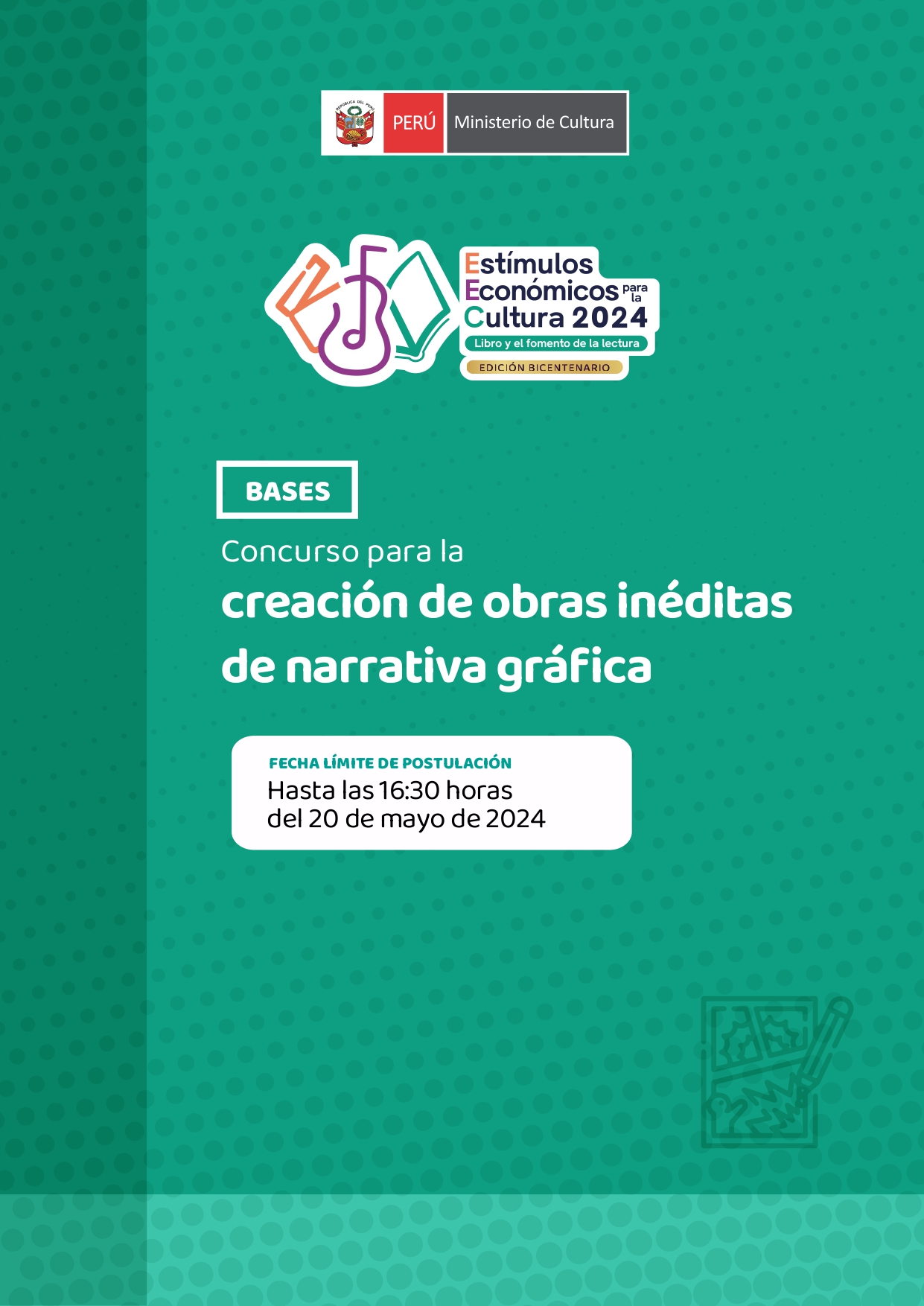 ÍNDICEI.   BASE LEGAL										3II.  FINALIDAD										4III. OBJETIVO										4IV. DEL POSTULANTE									4V. DEL PROYECTO							                   	5VI. DE LAS RESTRICCIONES DE PARTICIPACIÓN EN EL CONCURSO   7VII. ETAPAS DEL CONCURSO							8VIII. DEL JURADO	                                    				         13IX.  DE LOS ESTÍMULOS ECONÓMICOS						14X.  DE LA ENTREGA DE LOS ESTÍMULOS ECONÓMICOS			15XI. DEL ACTA DE COMPROMISO							16XII. ACCIONES ADMINISTRATIVAS Y JUDICIALES EN CASO DE PRESENTACIÓN Y DECLARACIÓN DE INFORMACIÓN FALSA		17XIII. PARTICIPACIÓN DEL ÓRGANO DE CONTROL INSTITUCIONAL	17XIV. DISPOSICIONES COMPLEMENTARIAS					17XV. CRONOGRAMA DEL CONCURSO						18XVI. GLOSARIO										19BASE LEGALLey N° 29565, Ley de creación del Ministerio de Cultura.Decreto Supremo N° 005-2013-MC, Decreto Supremo que aprueba el Reglamento de Organización y Funciones del Ministerio de Cultura.Decreto Supremo N° 004-2019-JUS, Decreto Supremo que aprueba el Texto Único Ordenado de la Ley N° 27444 - Ley del Procedimiento Administrativo General.Decreto Legislativo N° 635, Código Penal.  Decreto Legislativo Nº 295, Código Civil.Decreto Legislativo N° 822, Ley sobre el Derecho de Autor.Decreto de Urgencia N° 003-2019, Decreto de Urgencia extraordinario que establece incentivos para el fomento de la lectura y el libro.Ley N° 31053, Ley que reconoce y fomenta el derecho a la lectura y promueve el libro.Decreto Supremo N° 018-2021-MC, Decreto Supremo que aprueba el Reglamento de la Ley N° 31053, Ley que reconoce y fomenta el derecho a la lectura y promueve el libro. Ley N° 31253, Ley que regula el depósito legal en la Biblioteca Nacional del Perú como instrumento para preservar y difundir el patrimonio bibliográfico, sonoro, visual, audiovisual y digital nacional.Decreto Supremo N° 003-2022-MC, Decreto Supremo que aprueba el Reglamento de la Ley N° 31253, Ley que regula el depósito legal en la Biblioteca Nacional del Perú como instrumento para preservar y difundir el patrimonio bibliográfico, sonoro, visual, audiovisual y digital nacional.Ley N° 31893, Ley de medidas estratégicas y disposiciones económicas y tributarias para el fortalecimiento y posicionamiento del ecosistema del libro y de la lectura.Decreto de Urgencia N° 022-2019, Decreto de Urgencia que promueve la actividad cinematográfica y audiovisual.Decreto Supremo N° 015-2020-MC, Decreto Supremo que aprueba el Reglamento de la Segunda Disposición Complementaria Final del Decreto de Urgencia N° 022-2019, Decreto de Urgencia que promueve la actividad cinematográfica y audiovisual.Resolución Ministerial N° 000522-2023-MC y sus modificatorias, literal b) de su artículo 14 en el que se delega en el Director de la Dirección General de Industrias Culturales y Artes, la facultad de “Otorgar estímulos económicos a favor de personas naturales y jurídicas que participan de la actividad cinematográfica y audiovisual, así como aquellas cuyas actividades se desarrollan en el ámbito de las artes y las industrias culturales, en el marco de lo establecido en el numeral 9.3 del artículo 9 y en la Segunda Disposición Complementaria Final del Decreto de Urgencia N° 022-2019, Decreto de Urgencia que promueve la actividad cinematográfica y audiovisual, respectivamente”.Decreto Supremo N° 009-2020-MC, Decreto Supremo que aprueba la Política Nacional del Cultura al 2030.Decreto Supremo N° 007-2022-MC, Decreto Supremo que aprueba la Política Nacional de la Lectura, el Libro y las Bibliotecas al 2030.Resolución Ministerial N° 086-2022-DM/MC, que aprueba el “Plan de recuperación de las industrias culturales y artes al 2030”.Resolución Ministerial N° 101-2022-DM/MC, que aprueba la Guía N° 001-2022/MC, “Guía práctica para la prevención de la violencia de género: hostigamiento sexual en actividades artísticas”.Resolución Ministerial N° 000142-2024-MC, que aprueba el Plan Anual de Estímulos Económicos para el libro y el fomento de la lectura 2024 - Edición Bicentenario.Las normas referidas incluyen sus respectivas disposiciones ampliatorias, modificatorias y conexas, de ser el caso.Para comprender los términos empleados en estas bases, se sugiere revisar el glosario ubicado al final del documento.FINALIDADContribuir a la adquisición o reforzamiento del hábito de la lectura y de la escritura de la población, favoreciendo el enfoque de derecho a la lectura para el desarrollo personal y el ejercicio de la ciudadanía.OBJETIVOEstimular el desarrollo de proyectos de fomento de la lectura y/o de la escritura que generen espacios de encuentro dentro de sus comunidades.DEL POSTULANTEToda la documentación que forma parte de la postulación (formulario, formatos y adjuntos) es presentada en calidad de declaración jurada por parte de los postulantes, quienes son responsables de usar correctamente la casilla electrónica que se les asigna. La participación en el presente concurso es voluntaria, y el postulante debe cumplir con los siguientes requisitos: Para participar en el presente concurso el postulante debe cumplir con los siguientes requisitos:4.1.  Requisitos del postulante persona natural Ser persona natural Ser mayor de edad (18 años) al momento de presentar la postulación. Contar con inscripción en el Registro Único de Contribuyentes (RUC) en calidad de activo y habido ante la Superintendencia Nacional de Aduanas y Administración Tributaria (SUNAT). Asimismo, deberá mantener dicho estado hasta la ejecución total del proyecto.La persona que postule será consignada en el formulario de inscripción virtual como responsable del desarrollo del proyecto hasta culminarlo.El postulante no debe encontrarse entre las restricciones del numeral VI de las presentes bases.Pueden postular las personas extranjeras residentes en el Perú que, además de los requisitos consignados en los puntos previos, tengan un carnet de extranjería (CE) vigente. 4.2.  Requisitos del postulante persona jurídicaSer persona jurídica de derecho privado.Estar constituida en territorio nacional.Contar con inscripción en el Registro Único de Contribuyentes (RUC) en calidad de activo y habido ante la Superintendencia Nacional de Aduanas y Administración Tributaria (SUNAT). Asimismo, deberá mantener dicho estado hasta la ejecución total del proyecto.Contar con la Partida Registral actualizada en la Superintendencia Nacional de los Registros Públicos (SUNARP).Evidenciar actividades económicas (principal o secundarias) que estén relacionadas al libro, a la lectura y/o a temas culturales; ya sea en la consulta RUC - SUNAT y/o en el objeto social de la Partida Registral – SUNARP del postulante.Quien postule debe ser el representante legal de la persona jurídica, quien será consignado en el formulario de inscripción virtual como responsable del desarrollo del proyecto hasta culminarlo. Asimismo, de ser declarado beneficiario, deberá mantener sus facultades y vigencia de poder actualizadas durante todo el proceso de postulación y ejecución del proyecto.El postulante no debe encontrarse entre las restricciones del numeral VI de las presentes bases.Pueden postular representantes legales de nacionalidad extranjera residentes en el Perú que, además de los requisitos consignados en los puntos previos, tengan un carnet de extranjería (CE) vigente.El postulante asume la responsabilidad: (i) de que el proyecto presentado en la postulación es lícito y sin contravención de la normativa vigente, el orden público, la moral y las buenas costumbres; (ii)  frente a terceras personas que pudieran resultar, directa o indirectamente afectadas durante la realización de las actividades del proyecto beneficiado; (iii) frente a cualquier reclamo que se afronte como consecuencia de la no adopción de medidas de seguridad, accidentes u otros supuestos, que generen responsabilidad civil, penal o administrativa, y; (iv) frente a la relación laboral con el personal contratado en la realización del proyecto beneficiario del estímulo económico.  DEL PROYECTOEl proyecto postulado podrá contemplar el desarrollo de estrategias para el fomento de la lectura y/o de la escritura (en adelante, el proyecto) que contemple el desarrollo de una serie de actividades ordenadas (lectura en voz alta, club o círculo de lectura, narración oral, taller de escritura creativa, lectura en familia, la hora del cuento, entre otras) dirigidas a un público determinado y que permitan la adquisición o el reforzamiento del hábito de la lectura y/o de la escritura; a través de estrategias de fomento que potencien el acceso, la lectura y la apropiación de materiales bibliográficos u otros contenidos y soportes textuales.Estas actividades deben llevarse a cabo en un espacio físico determinado de carácter convencional y no convencional como: espacios de lectura, bibliotecas, parroquiales, rurales, comunales, mercados, plazas, parques, hospitales u otros espacios libres, considerando estrategias innovadoras de mediación.El concurso contempla cinco categorías:Mediación de lectura y/o escritura en lenguas indígenas u originarias.- Referido a proyectos cuyas actividades y estrategias de mediación que tengan como público objetivo a alguna población que se comunica en alguna lengua indígena u originaria del Perú o que promuevan el uso, la escritura o contenidos en las lenguas originarias. Mediación de lectura y/o escritura para población con algún tipo de discapacidad.- Referido a proyectos cuyas actividades y estrategias de mediación que tengan como público objetivo a personas con algún tipo de discapacidad visual, auditiva, mental, física, múltiple u otras. Mediación de lectura y/o escritura en bibliotecas rurales y/o comunales.- Referido a proyectos cuyas actividades y estrategias de mediación se realicen de manera conjunta con alguna biblioteca de acceso libre con funcionamiento vigente de gestión comunitaria constituida en el territorio nacional en un área rural o urbana. Mediación de lectura y/o escritura en librerías.- Referido a proyectos cuyas actividades y estrategias de mediación se realicen de manera conjunta con alguna librería formalmente constituida en el territorio nacional.  Mediación de lectura y/o escritura.- Referido a proyectos que se desarrollan en espacios no convencionales como: espacios de lectura, albergues, centros penitenciarios, mercados, plazas, parques, hospitales u otros espacios libres, cuyas actividades y estrategias de mediación estén dirigidas a un público determinado, en los contextos que proponga el postulante.  Todo proyecto presentado por un postulante deberá ser original, de creación propia, lícito, sin contravención de la normativa vigente, el orden público, la moral y las buenas costumbres.5.1.  De la ejecución del proyectoLa ejecución del proyecto y sus gastos debe realizarse en un plazo máximo de once (11) meses calendario. Asimismo, dicha ejecución debe culminar antes del 31 de diciembre de 2025.El Ministerio de Cultura solo reconocerá los gastos vinculados a la ejecución del proyecto beneficiario que se efectúen a partir de la fecha en que se emita la resolución que declara a los beneficiarios, indicada en el cronograma de las presentes bases.En caso de que el beneficiario requiera ejecutar tales gastos después de la fecha de la declaración de beneficiarios y antes de la entrega del estímulo económico, deberá presentar una declaración jurada de gastos previos  según el modelo referencial publicado en el portal institucional de los Estímulos Económicos para el Libro y el Fomento de la Lectura 2024 (https://estimuloseconomicos.cultura.gob.pe/2024/estimulos-economicos-para-el-libro-y-el-fomento-de-la-lectura-2024) De ser declarado beneficiario, el presupuesto del proyecto deberá contemplar la contratación de un contador público colegiado, quien revisará y firmará el informe económico final que el beneficiario debe presentar como parte de las obligaciones que se establecen en el Acta de Compromiso. La Dirección del Libro y la Lectura (en adelante, DLL) del Ministerio de Cultura es la encargada de realizar el seguimiento a la ejecución de cada proyecto beneficiario, así como de validar el sustento que otorga el postulante acerca del uso del estímulo en su totalidad.VI. DE LAS RESTRICCIONES DE PARTICIPACIÓN EN EL CONCURSO6.1. No podrán postular las personas que:Hayan sido declaradas beneficiarias consecutivamente en las ediciones de los años 2022 y 2023 en cualquiera de los concursos de los Estímulos Económicos para el Libro y el Fomento de la Lectura.En su calidad de beneficiarias de ediciones anteriores de los Estímulos Económicos para la Cultura, cuenten con proyectos que se encuentren en estado de vencimiento. El vencimiento se configura cuando no se ha presentado el Informe Final, y hasta el día de vencimiento del plazo otorgado en la segunda carta de requerimiento del cumplimiento de obligacionesMantengan incumplimiento de las obligaciones de los beneficiarios estipuladas en el Acta de Compromiso de ediciones anteriores de cualquiera de los concursos de los Estímulos Económicos para la Cultura. El incumplimiento se configura desde el día siguiente del vencimiento de plazo otorgado a través de la segunda carta de requerimiento de cumplimiento de obligacionesMantengan omisiones tributarias y/o deudas coactivas registradas ante la Superintendencia Nacional de Aduanas y de Administración Tributaria.Mantengan omisiones tributarias y/o deudas coactivas registradas ante cualquier otra Entidad pública.Mantengan incumplimiento de las obligaciones de los beneficiarios estipuladas en las Actas y Declaraciones Juradas de Compromiso de las Líneas de Apoyo para la Cultura (apoyo económico para las industrias culturales y artes) en el marco de los Decretos de Urgencia 058-2020 y 027-2021, el mismo que haya sido notificado por oficio, carta u otro (no resuelto a la fecha de la postulación).Estén inscritas en el Registro de Deudores Alimentarios Morosos del Poder Judicial (REDAM) o en el Registro de Deudores Judiciales Morosos (REDJUM), o que tengan sentencia firme, incluyendo aquellas por violencia de género.Hayan incumplido con suscribir el Acta de Compromiso de los Concursos de los Estímulos Económicos para la Cultura, en las ediciones de los años 2022 y 2023, sin causa justificada.  Hayan renunciado a la ejecución del estímulo económico en alguna de las ediciones de los últimos 5 años (2019-2023), sin causa justificada. Sean funcionarios, empleados de confianza y servidores del Ministerio de Cultura y sus organismos adscritos; cualquiera sea su modalidad de nombramiento o contratación.Sean locadores de servicios que hayan participado en el proceso de elaboración de las presentes bases y/o del proceso para el otorgamiento de los Estímulos Económicos para el libro y el fomento de la lectura.Cuya postulación al presente concurso genere un conflicto de intereses y/o se enmarquen en las restricciones establecidas en el artículo 12  del Decreto Supremo N° 015-2020-MC, decreto supremo que aprueba el Reglamento de la Segunda Disposición Complementaria Final del Decreto de Urgencia N° 022-2019, decreto de urgencia que promueve la actividad cinematográfica y audiovisual; y/o cuya postulación al presente concurso genere un conflicto de interés.Actúen en representación de instituciones públicas.Los postulantes pueden presentar uno o más proyectos a cualquiera de los concursos convocados de la relación de estímulos concursables para el libro y el fomento de la lectura para el año 2024. Sin embargo, solo un (1) proyecto suyo podrá ser beneficiado. Esto quiere decir que no se beneficiará a más de un (1) proyecto del mismo postulante de la relación de concursos antes mencionada. La verificación de los proyectos beneficiarios de cada postulante se realiza conforme al desarrollo del cronograma de cada concurso, señalados en las bases respectivas.6.2. No podrán postular los proyectos:Cuyas actividades por financiar con el estímulo económico incluyan la creación de manuscritos, etapas de la producción editorial de un libro y/o procesos para la publicación de un libro, que NO sean producto de las sesiones de mediación de lectura y/o escrituras planteadas en la postulación.Cuyas actividades por financiar con el estímulo económico incluyan otorgar premios dinerarios o incentivos monetarios a los participantes de las mismas (por ejemplo: ejecución de concursos de creación literaria, concursos de escritura creativa u otros similares que culminen con la entrega de dinero en efectivo, transferencias dinerarias o depósitos del estímulo hacia sus ganadores o participantes).Cuyas actividades por financiar con el estímulo económico sean anteriores a la fecha de la declaración de beneficiarios consignada en el cronograma de las presentes bases.VII. ETAPAS DEL CONCURSOEl desarrollo del concurso comprende las siguientes etapas preclusivas:Convocatoria pública (ver punto 7.1).Formulación y absolución de consultas (ver punto 7.2).Presentación de postulaciones (ver punto 7.3).Revisión de las postulaciones (ver punto 7.4).Evaluación de postulaciones aptas por parte del jurado (ver punto 7.5).Declaración de beneficiarios (ver punto 7.6).7.1 Convocatoria públicaLa convocatoria al Concurso de proyectos para el fomento de la lectura y/o de la escritura – 2024 se realiza a nivel nacional a través de la publicación de las presentes bases en el portal institucional de los Estímulos Económicos para el Libro y el Fomento de la Lectura 2024 (https://estimuloseconomicos.cultura.gob.pe/2024/estimulos-economicos-para-el-libro-y-el-fomento-de-la-lectura-2024) y se difunde a través de otros medios.7.2 Formulación y absolución de consultasLos interesados en postular al concurso podrán consultar a la DLL cualquiera de los aspectos de las bases en un plazo de diez (10) días hábiles contados a partir del día siguiente de la fecha de inicio de la convocatoria, según lo establecido en el cronograma de las presentes bases.Las consultas deben realizarse al correo electrónico institucional (concursosdll@cultura.gob.pe) y solo serán consideradas válidas cuando se consigne el nombre completo de la persona, su número de documento de identidad, y la pregunta concreta y precisa.Dentro de los cinco (5) días hábiles, contados a partir del día siguiente de la fecha en que finalizó el periodo para la formulación de consultas, la DLL publica el consolidado de consultas y respuestas en el portal institucional de los Estímulos Económicos para el Libro y el Fomento de la Lectura 2024 (https://estimuloseconomicos.cultura.gob.pe/2024/estimulos-economicos-para-el-libro-y-el-fomento-de-la-lectura-2024) 7.3 Presentación de postulacionesLa postulación es gratuita y únicamente en línea a través de la opción “Estímulos Económicos para la Cultura” que se encuentra en la sección NO TUPA de la plataforma virtual de trámites del Ministerio de Cultura (http://plataformamincu.cultura.gob.pe/administrados). No se admitirán postulaciones por correo electrónico. La información y datos que se solicitarán en dicha plataforma se detallan en el formulario referencial que forma parte de las presentes bases (ver anexo). Para mayores referencias sobre el proceso de postulación, se recomienda descargar y revisar el instructivo de postulación virtual en el portal institucional de los Estímulos Económicos para el Libro y el Fomento de la Lectura 2024 (https://estimuloseconomicos.cultura.gob.pe/2024/estimulos-economicos-para-el-libro-y-el-fomento-de-la-lectura-2024) El postulante debe registrarse en la plataforma virtual con un usuario y una contraseña. Para las personas naturales el usuario será el número de DNI o el número de carnet de extranjería; y para las personas jurídicas el usuario será el número de RUC de la persona jurídica que postula. Si participó en ediciones anteriores debe utilizar los mismos datos para ingresar. El postulante debe permanecer atento al estado de su postulación.En caso de requerir soporte o asistencia técnica para el envío de su postulación puede comunicarse mediante correo electrónico: concursosdll@cultura.gob.pe o llamando al (01) 6189393 anexo 2647, siempre que se encuentre dentro del plazo establecido en el cronograma de las bases del concurso.La postulación implica completar debidamente el formulario de inscripción virtual y adjuntar los documentos obligatorios solicitados en el punto 7.3.1. del numeral VII de las presentes bases. El formulario tiene carácter de declaración jurada.La plataforma recibirá postulaciones solo hasta las 16:30 horas (huso horario de la República del Perú) de la fecha límite, indicada en el cronograma de las presentes bases.  No se admitirán postulaciones, fuera del plazo establecido. Asimismo, no se modificará por eventuales fallas o inconvenientes técnicos.Enviar una postulación al concurso implica que el postulante conoce y acepta el contenido total de las bases y sus anexos integrantes. Una vez que la postulación haya sido completada y enviada, el sistema emitirá una constancia al correo electrónico del postulante. En ella se indicará, entre otros datos, la fecha y hora de envío correspondiente. Cabe señalar que este correo NO constituye admisibilidad. Recomendamos enviar su postulación con la debida anticipación.Las postulaciones que tengan documentos obligatorios adjuntos “en blanco”, o que no cuenten con el mínimo de información escrita o gráfica que los haga inteligibles, o cuyos archivos obligatorios se hayan adjuntado de forma incorrecta en la plataforma virtual, se consideran incompletas. Aquellas postulaciones incompletas se consideran NO recibidas.La DLL publicará una lista de proyectos recibidos en el portal institucional de los Estímulos Económicos para el Libro y el Fomento de la Lectura 2024 (https://estimuloseconomicos.cultura.gob.pe/2024/estimulos-economicos-para-el-libro-y-el-fomento-de-la-lectura-2024) 7.3.1 Información y documentos requeridos para la postulación virtualToda postulación debe contener:La información solicitada en las secciones del formulario virtual de postulación, incluyendo la aceptación de los términos y condiciones señalados en declaración jurada virtual.           	Los documentos obligatorios que se solicita adjuntar en el formulario virtual de postulación:Documento de autorización de uso del espacio según corresponda (Ver detalles en formulario de postulación)CV documentado del responsable del proyecto o portafolio de la organización que postula (Ver detalles en formulario de postulación)Declaración jurada de gastos Previos (opcional)Carnet de extranjería vigente (solo para postulantes extranjeros)El postulante debe revisar el documento referencial anexo a las presentes bases, donde se detalla cuál es la información solicitada en las diferentes secciones del formulario virtual de postulación.7.4 Revisión de las postulacionesLa DLL verifica el cumplimiento de los requisitos y documentación solicitada al postulante, revisa el uso adecuado de los formatos y la información consignada en el formulario de inscripción virtual.Si el postulante no cumple con los requisitos, su postulación es observada, por única vez, para que sea subsanada dentro del plazo otorgado, de conformidad con el artículo 137.2 del Texto Único Ordenado de la Ley N° 27444, Ley del Procedimiento Administrativo General. La DLL notifica las observaciones realizadas a través de la casilla electrónica de la plataforma virtual de trámites asignada al postulante. La notificación no se dará a conocer por ningún otro medio. La notificación se considera válida cuando es enviada a través de la casilla electrónica asignada al postulante. La presentación de los documentos y/o información requeridos para la subsanación se realiza únicamente a través de la plataforma virtual de trámites en el plazo máximo de cinco (5) días hábiles, computados a partir del día siguiente de la notificación y solo hasta las 16:30 horas del último día de dicho plazo. Esta será la única oportunidad para que el postulante subsane las observaciones encontradas. En ningún caso se puede agregar información que no haya sido requerida en las observaciones efectuadas por parte de la DLL. De ser el caso, dicha información se procesará como no presentada.De no subsanar las observaciones en el plazo establecido, incumplir con subsanar lo solicitado en la observación o no utilizar el medio establecido para el envío de la subsanación, se procede a la exclusión del proyecto postulado al concurso. Esta exclusión se formaliza a través de una resolución directoral de la DLL, la cual se notifica al postulante a través de la casilla electrónica de la plataforma virtual de trámites del Ministerio de Cultura.Una vez culminada la revisión de las postulaciones y la subsanación de las mismas, la DLL emite la resolución directoral que consigna la relación de postulaciones aptas para la evaluación del jurado. Dicha resolución es notificada a los postulantes involucrados a través de la plataforma virtual de trámites y publicada en el portal institucional de los Estímulos Económicos para el Libro y el Fomento de la Lectura 2024 (https://estimuloseconomicos.cultura.gob.pe/2024/estimulos-economicos-para-el-libro-y-el-fomento-de-la-lectura-2024) 7.5 Evaluación de postulaciones aptas por parte del juradoLos miembros del jurado son los encargados de evaluar el contenido y la sustentación de los proyectos declarados aptos, para lo cual deberán tener en cuenta los criterios de evaluación.Señalar también que, además de los criterios de evaluación que se establezcan en bases, el jurado podrá tener una consideración favorable por aquellos proyectos que hayan sido presentados por personas que se autoidentifican como población indígena u originaria, o población afrodescendiente.Luego de la evaluación de las postulaciones declaradas aptas, el jurado emite un acta de evaluación final debidamente suscrita por todos sus miembros, la cual consignará los nombres de los postulantes que deben ser declarados beneficiarios, el monto del estímulo por entregar a cada uno y la sustentación correspondiente. El jurado puede realizar precisiones de carácter formal en el acta de evaluación, que no alteren el resultado del presente concurso.Asimismo, el acta de evaluación final podrá consignar, en orden de prioridad, las postulaciones que podrían ser beneficiadas por la DLL en el supuesto de que exista un saldo a favor o excedente de presupuesto asignado a otros concursos de la Relación de estímulos concursables para el libro y el fomento de la lectura para el año 2024, pertenecientes al  Plan Anual de Estímulos Económicos para el libro y el fomento de la lectura 2024 – Edición Bicentenario. Para ello, la DLL emitirá un informe de distribución de saldos a la DGIA, en el cual se señalará los saldos obtenidos al término del proceso de evaluación de las postulaciones aptas de todos los concursos de la Relación de estímulos concursables para el libro y el fomento de la lectura para el año 2024. Asimismo, en dicho informe se sustentará cuáles son las postulaciones que podrían ser beneficiadas con la distribución de saldos, tomando en cuenta el orden de priorización de los concursos según lo establecido en el Plan Anual del presente año, la priorización de proyectos de regiones distintas a Lima Metropolitana y Callao, y la optimización en el uso del presupuesto asignado para el año en curso.En caso de que el jurado considere que los proyectos presentados no cumplen con los criterios de evaluación, debe justificar dicha evaluación y puede recomendar declarar desierto total o parcialmente el concurso.La sesión del fallo sea esta virtual o presencial, en la que los jurados determinan las postulaciones que deben ser declarados beneficiarios del Concurso, será grabada. Dicha grabación formará parte integrante del expediente del Concurso.7.6 Declaración de beneficiarios	En base al acta de evaluación final del jurado y al informe emitido por la DLL, la DGIA emite la resolución directoral que declara a los beneficiarios del presente concurso; así como los recursos disponibles. La Resolución Directoral y el Acta de Evaluación son publicadas conjuntamente en el portal institucional del Ministerio de Cultura y notificadas a los beneficiarios a través de la casilla electrónica de la plataforma virtual de trámites del Ministerio de Cultura. El Ministerio de Cultura podrá efectuar en acto público el reconocimiento de los beneficiarios del Concurso.Exclusión por incumplimiento de Bases El postulante que incumpla las presentes Bases y/o la normativa vigente aplicable al concurso, será excluido del mismo. El jurado o la DLL podrá identificar el incumplimiento hasta antes de la emisión de la Resolución Directoral, aún si el Informe sobre declaración de beneficiarios ya fue emitidoDesistimientoEl postulante podrá presentar el desistimiento al concurso, hasta antes de la emisión de la Resolución Directoral que declara a los beneficiarios del mismo, conforme al artículo 200° del Texto Único Ordenado de la Ley N° 27444, Ley del Procedimiento Administrativo General. El postulante dimitente no está impedido de participar en futuras convocatorias.Renuncia a la firma del Acta El beneficiario declarado por Resolución Directoral puede solicitar no continuar con el proceso de suscripción del Acta de Compromiso y dejar sin efecto el extremo que le compete en la referida Resolución Directoral.La renuncia a la firma del acta se presenta mediante escrito que explique la causa justificada de su solicitud, entendiéndose como tal, a la circunstancia sobrevenida a la Resolución Directoral, que obedece a un caso fortuito o de fuerza mayor. La DLL eleva informe sobre la mencionada solicitud a la DGIA. El Ministerio de Cultura resuelve dejar sin efecto el extremo respectivo de la Resolución Directoral que lo declaró beneficiario. Si el beneficiario renuncia a la firma del Acta de Compromiso por causa injustificada, el Ministerio de Cultura también resuelve dejar sin efecto el extremo que le compete a la respectiva Resolución Directoral, y aquel estará impedido de participar en futuras convocatorias durante los dos (2) años siguientes del proceso al que renunció. Renuncia a la ejecución del estímulo El beneficiario que hubiera firmado el Acta de Compromiso puede solicitar no ejecutar el estímulo otorgado y dejar sin efecto en el extremo que le compete la Resolución Directoral que lo declaró beneficiario.La renuncia a la ejecución del estímulo se presenta mediante escrito que explique la causa justificada de su solicitud, entendiéndose como tal, a la circunstancia sobrevenida a la firma del Acta de Compromiso, que obedece a un caso fortuito o de fuerza mayor. La DLL eleva informe sobre la mencionada solicitud a la DGIA. El Ministerio de Cultura resuelve dejar sin efecto el extremo respectivo de la Resolución Directoral que lo declaró beneficiario. Si el beneficiario renuncia a la ejecución del estímulo, por causa injustificada, el Ministerio de Cultura también resuelve dejar sin efecto el extremo respectivo de la Resolución Directoral, y aquel estará impedido de participar durante los cinco (5) años siguientes del proceso al que renunció.Nulidad de la Resolución DirectoralEn caso de incumplimiento de las presentes Bases y de la normativa vigente por parte del beneficiario declarado por Resolución Directoral, corresponderá declarar la nulidad de la misma, de acuerdo con lo dispuesto en el T.U.O. de la Ley N.º 27444, Ley de Procedimiento Administrativo General, sin perjuicio de las sanciones que correspondan.En caso de que se advierta, con fecha posterior a la emisión de la resolución directoral de beneficiarios, el incumplimiento de las bases y de la normativa vigente por parte del beneficiario, el Ministerio de Cultura tiene la facultad de no entregar el estímulo económico previsto, incluso cuando el fallo haya sido emitido. Dicha decisión es comunicada al beneficiario con la debida sustentación del caso.VIII. DEL JURADOEl Ministerio de Cultura actúa con neutralidad respecto del contenido de los proyectos, quedando prohibida toda injerencia relativa a la libertad de creación, expresión u opinión de sus creadores. En ese sentido, los miembros del jurado son un ente autónomo y están encargados de evaluar el contenido y la sustentación de los proyectos declarados aptos. Ninguno de ellos puede participar de forma directa o indirecta en dichos proyectos, ni estar vinculado hasta el cuarto grado de consanguinidad y segundo de afinidad con ninguno de los representantes legales y/o titulares de los proyectos.Tampoco pueden formar parte del Jurado, las personas que se encuentren en condición de postulantes en cualquiera de los concursos o convocatorias de los Estímulos Económicos para el Libro y el Fomento de la Lectura del año 2024, convocados por el Ministerio de Cultura.El Jurado realiza sus funciones con transparencia y prescindiendo de factores externos que puedan restarle imparcialidad, debiendo observar los principios de probidad, objetividad e igualdad. Asimismo, el miembro del Jurado respecto del cual se configure alguna incompatibilidad o se produzca algún hecho susceptible de restarle imparcialidad a su actuación, se abstiene de evaluar la postulación objeto de la incompatibilidad y comunica de inmediato tal abstención al presidente del Jurado o a la DLL. La responsabilidad de señalar la existencia de incompatibilidades corresponde al miembro del Jurado afectado por ella.El o los jurados no podrán sugerir puntos adicionales para calificar.El jurado será conformado por:Tres (3) especialistas en proyectos de fomento de la lectura y/o de la escritura.Para la conformación del jurado, la DLL toma en cuenta lo estipulado en el documento de criterios para la selección de jurados, aprobado mediante Resolución Directoral por la DGIA; y emite un informe sustentando la propuesta de los(as) especialistas a la DGIA, adjuntando la declaración jurada donde cada uno acepta la designación y manifiesta no estar incurso/a en los impedimentos mencionados en los párrafos anteriores para ser miembro del jurado. Con base en ello, la DGIA emite la resolución directoral que designa a los miembros del jurado, la cual será publicada en el portal institucional de los Estímulos Económicos para el Libro y el Fomento de la Lectura 2024 (https://estimuloseconomicos.cultura.gob.pe/2024/estimulos-economicos-para-el-libro-y-el-fomento-de-la-lectura-2024) Publicada la citada resolución, el jurado debe instalarse, elegir a su presidente(a) y emitir el acta de instalación del jurado. Asimismo, la instalación contará con la participación de un representante del Ministerio de Cultura quien comunicará los aspectos técnicos y legales de las bases y, de ser el caso, absolverá las dudas y consultas de los miembros del jurado. La instalación del jurado deberá ser posterior a la fecha de publicación de la resolución directoral de proyectos aptos. Además, el jurado emite el acta de evaluación final, en la cual elige a los beneficiarios conforme a los plazos establecidos en el cronograma de las presentes bases.IX. DE LOS ESTÍMULOS ECONÓMICOSA nivel nacional, se otorgarán estímulos económicos no reembolsables para la realización de un proyecto de los postulantes que sean declarados beneficiarios del presente concurso. En este concurso, el monto destinado a cada proyecto beneficiario corresponderá a lo solicitado por el postulante en su presupuesto y no podrá exceder los siguientes montos, de acuerdo al tipo de proyecto postulado:Para el concurso en mención, se considera otorgar estímulos económicos por una suma total máxima de S/ 574 000,00 (quinientos setenta y cuatro mil y 00/100 soles), a nivel nacional.Los estímulos económicos son intransmisibles e intangibles, debiendo ser utilizados únicamente para los fines que se estipulan en las presentes bases.Cabe señalar que, del total de recursos establecidos para la relación de estímulos concursables pertenecientes al Plan anual de estímulos económicos para el libro y el fomento de la lectura 2024, se podrá reservar como mínimo el 40% para postulaciones presentadas por postulantes domiciliados en regiones excluyendo a Lima Metropolitana y Callao. Asimismo, del total de recursos establecidos para la relación de estímulos concursables pertenecientes al Plan anual de estímulos económicos para el libro y el fomento de la lectura 2024, se podrá reservar como mínimo el 40% para postulaciones presentadas por mujeres, para lo cual se verificará que, en el caso de personas naturales, la postulante sea mujer, y en caso de personas jurídicas la persona responsable del proyecto sea mujer.De acuerdo a lo establecido en el Artículo 15 del Reglamento de la Segunda Disposición Complementaria Final del Decreto de Urgencia N° 022-2019, Decreto de Urgencia que promueve la actividad cinematográfica y audiovisual, aprobado mediante Decreto Supremo N° 015-2020-MC, en caso no se ejecute el total del monto asignado, el beneficiario deberá devolver los montos no ejecutados.X. DE LA ENTREGA DE LOS ESTÍMULOS ECONÓMICOS Para la entrega de los estímulos económicos, cada beneficiario debe firmar previamente el Acta de Compromiso y cumplir con los requisitos establecidos en las presentes bases. Asimismo, debe presentar el cronograma actualizado del proyecto beneficiario y señalar cuáles serán los principales hitos del mismo y en qué momentos del periodo de ejecución serán presentados al Ministerio de Cultura. El cronograma actualizado deberá mostrar dos (2) hitos como mínimo, los cuales demostrarán el avance de los objetivos del proyecto a la fecha y estarán acompañados de los medios de verificación que evidencian la culminación de una o varias actividades del cronograma. Asimismo, en el cronograma se debe considerar la presentación del Informe Final.  Y, en caso corresponda, presentar también el presupuesto actualizado.El beneficiario cuenta con un plazo no mayor a cinco (05) días hábiles desde la notificación del Acta de Compromiso, para presentar dicha Acta firmada con firma manuscrita escaneada o con firma digital. En caso de verse impedido de cumplir con el plazo establecido para la firma del Acta de Compromiso, el Beneficiario puede solicitar por única vez una prórroga no mayor a cinco (05) días hábiles mediante solicitud debidamente fundamentada que sustente la circunstancia sobrevenida, que obedezca a caso fortuito o motivo de fuerza mayor. La DLL evaluará la solicitud y según corresponda otorgará la prórroga. El beneficiario debe revisar las obligaciones establecidas en el Acta de Compromiso adjunta, las mismas que deberá cumplir una vez recibido el estímulo económico.En cualquiera de los casos, deberán ser aprobados por la Dirección del Libro y la Lectura antes de ser ejecutados.Para la entrega del estímulo económico, el beneficiario debe brindar la siguiente información:Titular de la cuenta (debe ser el mismo que suscribe el Acta de Compromiso: beneficiario).N° de cuenta bancaria activa en un banco del PerúNombre de la entidad bancaria.Código de cuenta interbancario (CCI) vinculado al RUC del beneficiario.Otra que la DLL considere pertinente.Los beneficiarios deberán atender las comunicaciones referidas al pedido de información cursadas por la DLL, en el tiempo y plazo que se estipule en éstas.Por cada beneficiario se verificará que no presente deudas coactivas ni omisiones tributarias ante la SUNAT, pudiendo no hacerse efectiva la entrega del estímulo económico en caso de encontrarse observado.A la suscripción del Acta de Compromiso, el beneficiario debe presentar referencias y/o croquis del domicilio donde reside actualmente, ya sea su domicilio legal consignado en la parte introductoria del Acta de Compromiso u otro distinto a éste, que permita su adecuada localización; pudiendo entregar medios probatorios que dejen constancia de su ubicación geográfica, como foto de la fachada del inmueble y/o copias de recibos de servicios, entre otros.DEL ACTA DE COMPROMISO Al término del concurso, los beneficiarios y el funcionario del órgano encargado del Ministerio de Cultura, firman el Acta de Compromiso, que forma parte de las presentes bases, en la cual se determina su vigencia, las obligaciones de las partes y demás disposiciones que correspondan.  De ser el caso, el beneficiario deberá presentar los documentos actualizados que acrediten la facultad del representante legal para efectuar la firma.Es responsabilidad del beneficiario revisar las obligaciones establecidas en el Acta de Compromiso, las mismas que deberá cumplir una vez recibido el estímulo económico.De existir algún inconveniente que impida el envío del Acta firmada en el plazo indicado, el beneficiario deberá informar oportunamente a la DLL para revisar su caso.La supervisión del cumplimiento de las obligaciones consignadas en el Acta de Compromiso es competencia de la DLL y, de encontrar alguna irregularidad, se informará a la dependencia correspondiente del Ministerio de Cultura para su posterior investigación y proceso.XII. ACCIONES ADMINISTRATIVAS Y JUDICIALES EN CASO DE PRESENTACIÓN Y DECLARACIÓN DE INFORMACIÓN FALSALa DLL realiza el seguimiento y supervisión de los documentos que contienen cada expediente de postulación, incluida la correspondiente a la etapa de ejecución del Proyecto. En caso de comprobarse en las etapas de presentación o evaluación de postulaciones, que la documentación presentada por algún postulante sea falsa, se consideran como no satisfechos los requisitos de la postulación.En el caso de haberse emitido el acto de declaración de beneficiarios basado en dicha declaración, información o documentación, corresponderá declarar la nulidad del mismo, de acuerdo a lo consignado en el T.U.O. de la Ley N° 27444, Ley de Procedimiento Administrativo General, sin perjuicio de las sanciones que correspondan.El postulante involucrado en los supuestos de fraude o falsedad señalados en el párrafo anterior no puede postular a nuevas convocatorias públicas realizadas por el Ministerio de Cultura, durante los cinco (5) años posteriores a la declaratoria de nulidad, sin perjuicio de las responsabilidades administrativas, civiles o penales a que hubiera lugar. Además, si la conducta se adecua a los supuestos previstos en el Título XIX, Delitos contra la Fe Pública, del Código Penal, esta deberá ser comunicada a la Procuraduría Pública del Ministerio de Cultura para que interponga las acciones legales correspondientes.XIII. PARTICIPACIÓN DEL ÓRGANO DE CONTROL INSTITUCIONALAl inicio de la etapa de Convocatoria, la DLL invitará a un representante del Órgano de Control Institucional del Ministerio de Cultura, a participar como veedor en cualquiera de las etapas del presente Concurso (convocatoria, formulación y absolución de consultas, presentación de postulaciones, revisión de postulaciones, evaluación de postulaciones, y declaración de beneficiarios).Asimismo, un representante del equipo técnico de la DLL participará en cualquiera de las etapas del presente Concurso. El representante efectúa, de corresponder o de considerarlo, observaciones y verifica el cumplimiento del Decreto de Urgencia N° 022-2019, el Plan Anual para el Fomento de la Actividad Cinematográfica y Audiovisual y las Bases del presente Concurso, las mismas que, de realizarse, serán consignadas en el informe que elabore la dirección de línea dirigido a la DGIA para emitir las resoluciones de beneficiarios.XIV. DISPOSICIONES COMPLEMENTARIASLos postulantes serán notificados a través de la casilla electrónica de la plataforma del Ministerio de Cultura, tomando en consideración lo dispuesto por el artículo 59.9 del Decreto Supremo N°-029-2021-PCM, Decreto Supremo que aprueba el Reglamento del Decreto Legislativo N° 1412, Decreto Legislativo que aprueba la Ley de Gobierno Digital y establece disposiciones sobre las condiciones, requisitos y uso de las tecnologías y medios electrónicos en el procedimiento administrativo.El Ministerio de Cultura no se hace responsable de los contenidos establecidos en los proyectos beneficiarios, dado que estos son evaluados por un jurado independiente.El Ministerio de Cultura promueve el respeto a los derechos de la propiedad intelectual y combate la piratería en todas sus modalidades. El no contar con la debida autorización de los titulares en los proyectos presentados perjudica a sus autores (no pueden percibir ingresos por sus creaciones) y al público objetivo del proyecto.El Ministerio de Cultura, en el marco de sus funciones, podrá disponer de los proyectos postulados para temas de difusión u otros que estime conveniente, en beneficio de próximas convocatorias similares que realice. Asimismo, podrá realizar una breve sumilla sobre los proyectos para efectos de difusión.El Ministerio de Cultura, en el marco de sus funciones y de considerarlo pertinente, podrá disponer que los beneficiarios participen gratuitamente en la exposición de su experiencia mediante una conferencia, conversatorio, taller, seminario u otro evento.Si por motivos de algún Estado de Emergencia decretado por el Estado peruano, en caso de circunstancia sobrevenida o por motivos de fuerza mayor, es necesario cancelar uno o más concursos del presente año antes de la fecha de declaración de beneficiarios, el monto del(de los) concurso(s) cancelado(s) podrá(n) ser destinado(s) y distribuido(s) a los demás concursos de la Relación de estímulos concursables para el libro y el fomento de la lectura para el año 2024, que se mantengan vigentes. Dicha decisión será informada a través de un comunicado oficial del Ministerio de Cultura.Todos los documentos presentados por los beneficiarios pueden ser conservados por el Ministerio de Cultura para fines informativos, respetando los derechos de protección de datos. En todo lo que no esté previsto en las presentes bases, resulta aplicable la normativa consignada en el numeral I, Base legal, del presente documento.Las situaciones no contempladas en estas bases serán resueltas por la Dirección del Libro y la Lectura del Ministerio de Cultura.El Ministerio de Cultura declara una política de tolerancia cero hacia cualquier expresión o forma de violencia. XV. CRONOGRAMA DEL CONCURSOLas fechas consignadas pueden variar en caso de circunstancia sobrevenida o por motivos de fuerza mayor que interfieran con el normal desenvolvimiento del concurso. Dichas variaciones serán publicadas a través de un comunicado oficial en el portal institucional de los Estímulos Económicos para el Libro y el Fomento de la Lectura 2024 (https://estimuloseconomicos.cultura.gob.pe/2024/estimulos-economicos-para-el-libro-y-el-fomento-de-la-lectura-2024) GLOSARIOPara fines de las presentes bases, será preciso definir los siguientes conceptos:Bibliodiversidad: diversidad cultural aplicada al mundo del libro, entendida como una necesaria pluralidad de los contenidos que se ponen a disposición de los lectores a través del libro y los productos editoriales afines. En este sentido, de acuerdo con los objetivos del proyecto, se espera un enfoque interseccional que incluya materiales de diversos orígenes (producción editorial local, regional e internacional), tipologías, autores, género, entre otras variables que confieran diversidad al proyecto propuesto.Bibliotecas comunales: son espacios habilitados por la comunidad, como alternativa de cambio, participación y desarrollo social, con el objetivo de poner a su alcance material de lectura y actividades de mediación de lectura y escritura de acuerdo a las necesidades culturales y de información de los vecinos y habitantes del sector, generando así el encuentro y la convivencia de una población que históricamente ha tenido limitado acceso a la información, a la cultura y a la educación.Bibliotecas comunitarias: es una biblioteca que no es administrada ni financiada en su totalidad por una autoridad gubernamental local o nacional. La biblioteca comunitaria ofrece servicios bibliotecarios a la población de una comunidad local o regional y puede ser administrada y financiada por grupos de la comunidad, por organizaciones benéficas, organizaciones no gubernamentales, etc. No obstante, puede recibir algunos fondos públicos de autoridades locales para brindar servicios bibliotecarios en base a diferentes modelos de financiamiento. Bibliotecas de acceso libre: instituciones culturales dedicadas a brindar servicios bibliotecarios de información, lectura e investigación a partir de la organización técnica de colecciones bibliográficas y documentales en soportes físicos, electrónicos, digital y otros. Asimismo, preserva el patrimonio cultural bibliográfico contribuyendo a su incremento y difusión. Son de acceso libre para todas las personas.Casilla electrónica del Ministerio de Cultura: es el espacio virtual donde se depositarán las notificaciones de observaciones a subsanar, documentos oficiales y/o resoluciones emitidas por el Ministerio de Cultura para mantener comunicación con el postulante o beneficiario.Club o círculo de lectura: espacio de socialización de la lectura, donde se propicia el diálogo, así como el intercambio de ideas en un marco de respeto e igualdad. En este sentido, fomentan la creación del tejido social y ciudadano al aproximarse a la lectura como un derecho.CV documentado: currículum vitae (hoja de vida) acompañado de los documentos (certificados, constancias, diplomas, cartas de recomendación, fotos, evidencias, entre otros) que sustentan o acreditan la experiencia del postulante en la materia que se solicita en las presentes bases.Documento en blanco: se considera que un documento está “en blanco” si está vacío o si contiene solo algunos caracteres y/o palabras que no respondan ni reflejen lo solicitado en las bases del presente concurso, en los tutoriales y en los formatos publicados para guiar a los postulantes. Asimismo, los documentos que no cuenten con el mínimo de información escrita o gráfica que los haga inteligibles, o cuyos archivos obligatorios se hayan adjuntado de forma incorrecta en la plataforma virtual, se consideran incompletas. Aquellas postulaciones incompletas se consideran NO recibidas.Escritura creativa: práctica que se utiliza para crear historias fuera de las estructuras tradicionales de la redacción periodística, profesional, académica o técnica. La escritura creativa contempla algunos elementos que permiten mantener la atención y la curiosidad del lector a lo largo del texto redactado. La producción escrita de estos contenidos puede desarrollarse, por ejemplo, en talleres de escritura creativa u otras actividades prácticas similares que potencien la creatividad, imaginación, originalidad, lenguaje estético y expresividad de los participantes.Espacios de lectura NO convencionales: son ambientes para el acceso al libro y el fomento de la lectura y/o de la escritura, ubicados en lugares diferentes a la biblioteca o la escuela. Dichos espacios constituyen alternativas importantes para diversificar las prácticas de fomento de la lectura y la escritura, y las condiciones de circulación de materiales escritos. Por ejemplo: paraderos de transporte público, parques, hospitales, albergues, centros comerciales, mercados, entre otros similares que pueda gestionar el postulante.Hitos: son puntos de referencia que marcan el término o el logro de una etapa o fase importante de un proyecto a la fecha, y se usan para supervisar el avance del mismo a través de productos, entregables o medios de verificación que evidencian la culminación de una o varias actividades del cronograma.La hora del cuento: espacio dedicado a la lectura de textos cortos (cuentos, poesía, entre otros) que tienen una temática común y que resultan idóneos para interactuar con bebés, niñas y niños. La actividad puede ser dirigida por la persona responsable de la niña o del niño (la madre, el padre, el/la tutor/a o el/la profesional en mediación de lectura).Lectura en familia: actividad que se realiza en casa o en la institución correspondiente, según sea el caso, mediante el préstamo de las bolsas lectoras. De esta manera, se invita a la lectura compartida de diversos tipos de textos y lenguajes expresivos que propicien el encuentro entre personas adultas, bebés, niñas y niños. En el ámbito familiar, organizacional o institucional, según sea el caso, las personas adultas deben destinar un espacio y un tiempo determinados a la lectura, de modo que las niñas y los niños reconozcan esta actividad como parte de su cotidianeidad. Todo esto beneficiará su desarrollo afectivo y cognitivo.Lectura en voz alta: estrategia para compartir el libro en la que este se concibe como objeto cultural y se propone como centro principal de la actividad. Libros peruanos: son todos aquellos libros cuyo proceso editorial y de publicación ha sido realizado por una editorial peruana.Mediador(a) de la lectura: es una persona que asumen la función de puente entre el libro y el lector. El(la) mediador(a) se encarga de diseñar y desarrollar estrategias para potenciar y facilitar el acceso, la lectura y la apropiación del libro, el producto editorial afín, entre otros contenidos y soportes textuales por parte de los individuos y las comunidades. Ello, con el fin de promover el desarrollo de escenarios, experiencias y prácticas de lectura que permitan fortalecer los vínculos afectivos, fomentar el hábito lector y mejorar la calidad de vida de la comunidad.Narración oral: actividad que considera la voz y la atención de uno o varios interlocutores para contar historias, ya sean reales o ficticias. Por ejemplo: las leyendas que se han transmitido de generación en generación a través de la narración oral, sin necesidad de tenerlas por escrito.Proyectos de fomento de la lectura y/o de la escritura: son planes y acciones orientados a generar condiciones de encuentro entre los ciudadanos y sus comunidades con la lectura y/o con la escritura, favoreciendo la transformación del significado social de las mismas, y teniendo al libro como objeto principal de las estrategias o actividades de mediación. Dichos proyectos pueden llevarse a cabo en un espacio físico determinado (espacios de lectura no convencionales, bibliotecas comunales u otras de acceso libre) y deben contribuir a la adquisición o reforzamiento del hábito de la lectura y/o de la escritura de la población. No debe confundirse con actividades que tienen una finalidad exclusivamente lúdica o recreativa, ni tampoco con aquellas que se desarrollan exclusivamente en el ámbito escolar o académico.INFORMES:Teléfono: (01) 618 9393 Anexo: 2647Correo electrónico: concursosdll@cultura.gob.pePágina web: http://estimuloseconomicos.cultura.gob.pe/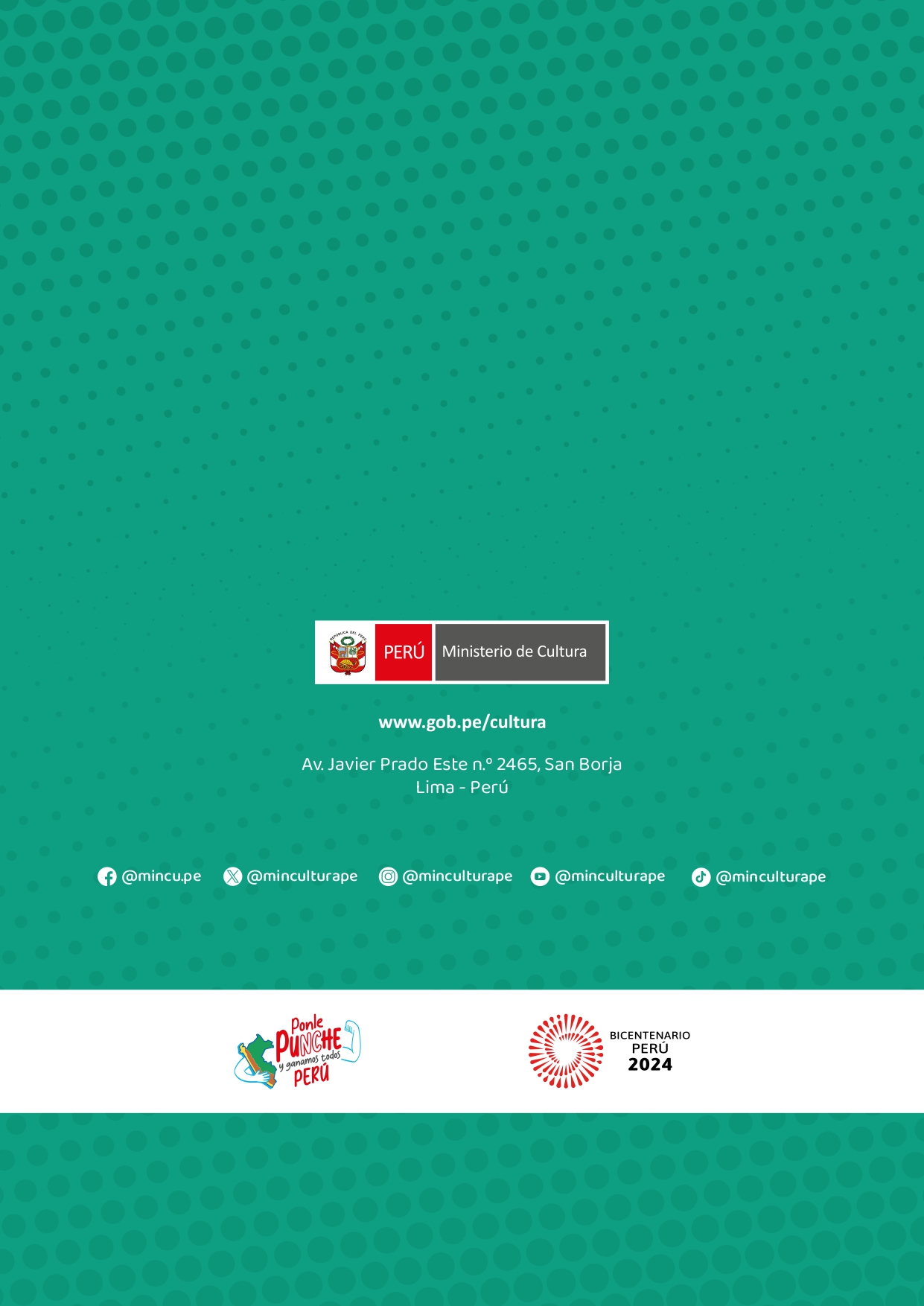 CONCURSO DE PROYECTOS PARA EL FOMENTO DE LA LECTURA Y/O DE LA ESCRITURAFORMULARIO PERSONA NATURALREGISTRO INICIALDECLARACIÓN JURADA DEL POSTULANTE:El formulario de inscripción tiene carácter de Declaración Jurada e implica la aceptación expresa de los términos y condiciones de la presente convocatoria.Declaro que los datos consignados en el presente Formulario de Inscripción Virtual expresan la verdad.Declaro haber leído y cumplir con la totalidad de los requisitos solicitados en las bases del presente concurso.Declaro que el proyecto postulado es original y de creación propia.Declaro que mi postulación al concurso no genera un conflicto de intereses ni se enmarcan en las restricciones establecidas en el Artículo 12: De los impedimentos, del Decreto Supremo N° 015-2020-MC, Decreto Supremo que aprueba el Reglamento de la Segunda Disposición Complementaria Final del Decreto de Urgencia No 022-2019, Decreto de Urgencia que promueve la actividad cinematográfica y audiovisual.Declaro no estar dentro de los supuestos establecidos en el numeral VI de las bases del presente concurso.Declaro no mantener omisiones tributarias y/o deudas coactivas registradas en ninguna entidad pública.Declaro que el proyecto presentado en la postulación es lícito y sin contravención de la normativa vigente, el orden público, la moral y las buenas costumbres.Declaro que asumiré responsabilidad frente a terceras personas que pudieran resultar, directa o indirectamente afectadas durante la realización de las actividades en caso mi proyecto resulte beneficiado.  Declaro que asumiré responsabilidad frente a cualquier reclamo que se afronte como consecuencia de la no adopción de medidas de seguridad, accidentes u otros supuestos, que generen responsabilidad civil, penal o administrativa.Declaro que asumiré responsabilidad frente a la relación laboral con el personal contratado en caso mi proyecto resulte beneficiario del estímulo económico.  Autorizó la creación de una casilla electrónica, cuyo código de Usuario estará vinculado al N° de DNI o N° de Carnet de Extranjería (si postulo como persona natural) o al N° de RUC (si postulo como persona jurídica), y al correo electrónico señalados en el presente formulario. De darse el caso, asumo toda responsabilidad devenida en el uso incorrecto de la casilla electrónica.Autorizo que todo acto administrativo y/o comunicación generada como consecuencia de mi participación en el presente concurso, se me notifique al correo electrónico consignado en este formulario.Me comprometo a cumplir con todas las obligaciones consignadas en el Acta de Compromiso, en caso de ser declarado beneficiario.Acepto y apruebo todos los puntos mencionados en esta sección.SECCIÓN ADATOS DEL POSTULANTEDATOS COMPLEMENTARIOSSECCIÓN BPROYECTO DE POSTULACIÓNSECCIÓN CCRONOGRAMA DEL PROYECTOEl cronograma debe tener coherencia con las etapas y actividades señaladas en el proyecto de postulación, así como con el presupuesto del mismo.Los medios de verificación consignados en el cronograma deben evidenciar las actividades ejecutadas mediante documentos o registros (informes de avances, reportes, gráficas, fotos, videos, entre otros). También se recomienda descargar el tutorial y revisar el ejemplo referido al cronograma.PRESUPUESTO DEL PROYECTOEl presupuesto debe tener coherencia con las etapas y actividades señaladas en el proyecto de postulación, así como con el cronograma del mismo.El presupuesto debe considerar lo siguiente:Las actividades y pagos que cubrirá el estímulo económico, teniendo en cuenta que la sumatoria total de estos ítems no debe sobrepasar el monto máximo por otorgar a cada beneficiario de este concurso, de acuerdo con lo estipulado en el numeral IX de las presentes bases.Las actividades y pagos que se cubrirán con fuente propia, auspicios u otras fuentes de financiamiento.De ser el caso, la adquisición de libros que serán utilizados en las sesiones de fomento, según el listado de libros que detalló en el punto “Metodología” del proyecto.El presupuesto NO puede incluir bienes o servicios vinculados a lo siguiente:Pago de servicios básicos (luz, agua, teléfono)Pagos de deudas con terceros, empresas, bancos y otras entidades privadas o estatales.Pagos de multas, impuestos, cobranzas coactivas con la SUNAT, Gobiernos locales (Municipalidades) o Gobiernos regionalesPago de remuneraciones de los trabajadores que están en Planilla y/o accionistas de la empresa.Los medios de verificación consignados en el presupuesto deben ser documentos contables válidos  ante la SUNAT (o sus equivalentes en caso de adquirir bienes o servicios de proveedores extranjeros) y evidenciar los pagos o gastos relacionados al proyecto. En este concurso, solo podrá sustentar con declaración jurada hasta el veinte por ciento (20%) del total del estímulo económico solicitado, y únicamente para aquellos gastos donde no sea posible obtener documentos contables.También se recomienda descargar el tutorial y revisar el ejemplo referido al presupuesto.SECCIÓN DDOCUMENTOS OBLIGATORIOS QUE DEBE ADJUNTARCONCURSO DE PROYECTOS PARA EL FOMENTO DE LA LECTURA Y/O DE LA ESCRITURAFORMULARIO PERSONA JURÍDICAREGISTRO INICIALDECLARACIÓN JURADA DEL POSTULANTE:El formulario de inscripción tiene carácter de Declaración Jurada e implica la aceptación expresa de los términos y condiciones de la presente convocatoria.Declaro que los datos consignados en el presente Formulario de Inscripción Virtual expresan la verdad.Declaro haber leído y cumplir con la totalidad de los requisitos solicitados en las bases del presente concurso.Declaro que el proyecto postulado es original y de creación propia.Declaro que mi postulación al concurso no genera un conflicto de intereses ni se enmarcan en las restricciones establecidas en el Artículo 12: De los impedimentos, del Decreto Supremo N° 015-2020-MC, Decreto Supremo que aprueba el Reglamento de la Segunda Disposición Complementaria Final del Decreto de Urgencia No 022-2019, Decreto de Urgencia que promueve la actividad cinematográfica y audiovisual.Declaro no estar dentro de los supuestos establecidos en el numeral VI de las bases del presente concurso.Declaro no mantener omisiones tributarias y/o deudas coactivas registradas en ninguna entidad pública.Declaro que el proyecto presentado en la postulación es lícito y sin contravención de la normativa vigente, el orden público, la moral y las buenas costumbres.Declaro que asumiré responsabilidad frente a terceras personas que pudieran resultar, directa o indirectamente afectadas durante la realización de las actividades en caso mi proyecto resulte beneficiado.  Declaro que asumiré responsabilidad frente a cualquier reclamo que se afronte como consecuencia de la no adopción de medidas de seguridad, accidentes u otros supuestos, que generen responsabilidad civil, penal o administrativa.Declaro que asumiré responsabilidad frente a la relación laboral con el personal contratado en caso mi proyecto resulte beneficiario del estímulo económico.  Autorizó la creación de una casilla electrónica, cuyo código de Usuario estará vinculado al N° de DNI o N° de Carnet de Extranjería (si postulo como persona natural) o al N° de RUC (si postulo como persona jurídica), y al correo electrónico señalados en el presente formulario. De darse el caso, asumo toda responsabilidad devenida en el uso incorrecto de la casilla electrónica.Autorizo que todo acto administrativo y/o comunicación generada como consecuencia de mi participación en el presente concurso, se me notifique al correo electrónico consignado en este formulario.Me comprometo a cumplir con todas las obligaciones consignadas en el Acta de Compromiso, en caso de ser declarado beneficiario.Acepto y apruebo todos los puntos mencionados en esta sección.SECCIÓN ADATOS DEL POSTULANTEDATOS DEL REPRESENTANTE LEGALDATOS DEL RESPONSABLE DE LAS COMUNICACIONESLos datos de esta persona son solo para efectos de coordinación y seguimiento. Solo el Representante Legal firmará los documentos que solicite el Ministerio de Cultura.DATOS COMPLEMENTARIOS DEL REPRESENTANTE LEGALSECCIÓN BPROYECTO DE POSTULACIÓNSECCIÓN CCRONOGRAMA DEL PROYECTOEl cronograma debe tener coherencia con las etapas y actividades señaladas en el proyecto de postulación, así como con el presupuesto del mismo.Los medios de verificación consignados en el cronograma deben evidenciar las actividades ejecutadas mediante documentos o registros (informes de avances, reportes, gráficas, fotos, videos, entre otros). También se recomienda descargar el tutorial y revisar el ejemplo referido al cronograma.PRESUPUESTO DEL PROYECTOEl presupuesto debe tener coherencia con las etapas y actividades señaladas en el proyecto de postulación, así como con el cronograma del mismo.El presupuesto debe considerar lo siguiente:Las actividades y pagos que cubrirá el estímulo económico, teniendo en cuenta que la sumatoria total de estos ítems no debe sobrepasar el monto máximo por otorgar a cada beneficiario de este concurso, de acuerdo con lo estipulado en el numeral IX de las presentes bases.Las actividades y pagos que se cubrirán con fuente propia, auspicios u otras fuentes de financiamiento.De ser el caso, la adquisición de libros que serán utilizados en las sesiones de fomento, según el listado de libros que detalló en el punto “Metodología” del proyecto.El presupuesto NO puede incluir bienes o servicios vinculados a lo siguiente:Pago de servicios básicos (luz, agua, teléfono)Pagos de deudas con terceros, empresas, bancos y otras entidades privadas o estatales.Pagos de multas, impuestos, cobranzas coactivas con la SUNAT, Gobiernos locales (Municipalidades) o Gobiernos regionalesPago de remuneraciones de los trabajadores que están en Planilla y/o accionistas de la empresa.Los medios de verificación consignados en el presupuesto deben ser documentos contables válidos  ante la SUNAT (o sus equivalentes en caso de adquirir bienes o servicios de proveedores extranjeros) y evidenciar los pagos o gastos relacionados al proyecto. En este concurso, solo podrá sustentar con declaración jurada hasta el veinte por ciento (20%) del total del estímulo económico solicitado, y únicamente para aquellos gastos donde no sea posible obtener documentos contables.También se recomienda descargar el tutorial y revisar el ejemplo referido al presupuesto.SECCIÓN DDOCUMENTOS OBLIGATORIOS QUE DEBE ADJUNTARCÓDIGO N° _____-2024/DLLACTA DE COMPROMISO 
Concurso de proyectos para el fomento de la lectura y/o de la escrituraConste por el presente documento el Acta de Compromiso que celebran:El Ministerio de Cultura, en adelante el MINISTERIO, con R.U.C. N° 20537630222, con domicilio legal en avenida Javier Prado Este N° 2465, distrito de San Borja, provincia y departamento de Lima, debidamente representado por la Directora General de la Oficina General de Administración, la señora _________________ , identificada con D.N.I. N°________, designada mediante Resolución Ministerial N° 000122-2024-MC, con delegación de facultades para estos efectos mediante Resolución Ministerial N° 000522-2023-DM/MC y modificatorias; y,
_______, en adelante el BENEFICIARIO, con RUC N° _______, identificado con DNI / CE N° _______, con domicilio legal en _______ distrito de _______, provincia de ______ y departamento de ______, en los términos y condiciones siguientes:CLÁUSULA PRIMERA: ANTECEDENTESCon fecha ____de _____de 2024, el MINISTERIO convocó al “Concurso de proyectos para el fomento de la lectura y/o de la escritura - 2024” (en adelante, el CONCURSO), mediante la publicación de la Resolución Directoral N° _____-2024-DGIA/MC, la cual aprobó las Bases del mismo (en adelante, las BASES).Con fecha____ de ______de 2024, mediante Resolución Directoral N° _____-2024-DGIA/MC, el MINISTERIO declaró al BENEFICIARIO como uno de los ganadores del CONCURSO, por el proyecto titulado _______ (en adelante, el PROYECTO BENEFICIADO)De acuerdo al artículo 11 del Reglamento de la Segunda Disposición Complementaria Final del Decreto de Urgencia N° 022-2019, Decreto de Urgencia que promueve la actividad cinematográfica y audiovisual, aprobado mediante Decreto Supremo N° 015-2020-MC, los beneficiarios de los estímulos económicos convocados por el MINISTERIO, suscribirán un Acta de Compromiso en la que se establecerán como mínimo las obligaciones, plazos, causales de resolución y procedimientos en caso de fraude o falsedad de la información presentada, entre otros aspectos de similar naturaleza a considerar.  De acuerdo al artículo 14 del Reglamento de la Segunda Disposición Complementaria Final del Decreto de Urgencia N° 022-2019, Decreto de Urgencia que promueve la actividad cinematográfica y audiovisual, aprobado mediante Decreto Supremo N° 015-2020-MC, la Dirección del Libro y la Lectura (en adelante, la DLL) del MINISTERIO es el órgano encargado de supervisar y verificar el cumplimiento de las obligaciones establecidas en el Acta de Compromiso de los beneficiarios. En ese sentido, es el órgano encargado de evaluar y atender las solicitudes de modificaciones, así como de emitir las Constancias de Cumplimiento.CLÁUSULA SEGUNDA: OBJETOEl objeto de la presente Acta de Compromiso es asegurar el uso exclusivo del estímulo económico en la ejecución del PROYECTO BENEFICIADO y garantizar la realización del mismo, de acuerdo a lo establecido en la propuesta presentada por el BENEFICIARIO, y las modificaciones aprobadas por el MINISTERIO, siempre y cuando se resguarde la finalidad de la misma.CLÁUSULA TERCERA: DEL ESTÍMULO ECONÓMICOEl estímulo económico consiste en un monto económico de S/ _______ (_____ mil y 00/100 Soles) y es entregado en una sola armada luego de la suscripción de la presente Acta de Compromiso.El BENEFICIARIO debe sustentar el uso del estímulo económico ante el MINISTERIO, mediante los medios estipulados en la presente Acta. El MINISTERIO sólo reconocerá los gastos que se efectúen a partir de la fecha de declaración de beneficiarios del CONCURSO, así como los que sean considerados necesarios y vinculados a la ejecución del PROYECTO BENEFICIADO.De acuerdo a lo establecido en el Artículo 15 del Reglamento de la Segunda Disposición Complementaria Final del Decreto de Urgencia N° 022-2019, Decreto de Urgencia que promueve la actividad cinematográfica y audiovisual, aprobado mediante Decreto Supremo N° 015-2020-MC, en caso no se ejecute el total del monto asignado, el BENEFICIARIO deberá devolver los montos no ejecutados, en los términos y condiciones que el MINISTERIO indique.CLÁUSULA CUARTA: OBLIGACIONES DEL MINISTERIORealizar las acciones conducentes a fin de entregar el estímulo económico a EL BENEFICIARIO de acuerdo a lo estipulado en la cláusula tercera de la presente Acta de Compromiso.Supervisar, en cualquier momento y mediante cualquier medio, el cumplimiento de las obligaciones de EL BENEFICIARIO.Verificar la ejecución del PROYECTO BENEFICIADO conforme a las especificaciones, características, cronograma y presupuesto establecidos en el mismo.Emitir la Constancia de Cumplimiento a EL BENEFICIARIO, una vez evaluado el cumplimiento adecuado de todas las obligaciones establecidas en la presente Acta de Compromiso y en las BASES.De ser el caso, informar a Procuraduría Pública del MINISTERIO todo incumplimiento y/o irregularidad de las obligaciones establecidas en la presente Acta de Compromiso, a fin de dar inicio a las acciones legales correspondientes.El MINISTERIO podrá emitir cartas de presentación y constancias de haber resultado beneficiario, a solicitud de EL BENEFICIARIO.CLÁUSULA QUINTA: OBLIGACIONES DEL BENEFICIARIOEjecutar el PROYECTO BENEFICIADO conforme con las especificaciones, características, cronograma y presupuesto establecidos en el mismo. El BENEFICIARIO deberá presentar el cronograma actualizado del PROYECTO BENEFICIADO y señalar cuáles serán los principales hitos del mismo y en qué momentos del periodo de ejecución serán presentados al Ministerio. El cronograma actualizado deberá mostrar dos (2) hitos como mínimo. Y, en caso corresponda, presentar también el presupuesto actualizado. En cualquiera de los casos, deberán ser aprobados por la DLL antes de ser ejecutados.Al término de cada hito el BENEFICIARIO deberá presentar un reporte detallado a través del sistema en línea del MINISTERIO, demostrando el avance de los objetivos del proyecto a la fecha, y presentando los medios de verificación que evidencian la culminación de una o varias actividades del cronograma del PROYECTO BENEFICIADO. Disponer de una cuenta de ahorros o cuenta corriente activa, en cualquier entidad del sistema financiero peruano, a nombre del BENEFICIARIO y cuyo Código de Cuenta Interbancario (CCI) se encuentre vinculado al N° de RUC del mismo, para el depósito y uso exclusivo del estímulo económico. El estímulo económico otorgado es de uso exclusivo para los gastos del PROYECTO BENEFICIADO. De ser el caso, todo interés generado en dicha cuenta (bajo sus propias condiciones) será considerado ingreso para el PROYECTO BENEFICIADO, siendo necesaria su sustentación. Asimismo, los mantenimientos son considerados como gastos, acreditados mediante estado de cuenta.Comunicar al MINISTERIO, a través del sistema en línea, que se ha hecho efectivo el depósito correspondiente al estímulo económico obtenido por motivo del CONCURSO, en la cuenta indicada en el numeral precedente. Para ello, deberá adjuntar la documentación que acredite que se hizo efectivo el depósito (constancia de depósito, reporte de movimientos bancarios, estado de cuenta u otros). Presentar al MINISTERIO, vía virtual, la copia simple del (de los) estado(s) de cuenta mensual(es) y/o documento que muestre los movimientos bancarios de la cuenta indicada en el numeral 5.4., o cuando el MINISTERIO lo solicite.Presentar al MINISTERIO, a través de Mesa de Partes o del sistema en línea, una vez ejecutado el cien por ciento (100%) del estímulo, un (1) informe final de ejecución del PROYECTO BENEFICIADO, según el formato que indique el MINISTERIO, adjuntando los medios de verificación consignados en el cronograma.Presentar al MINISTERIO, a través de Mesa de Partes o del sistema en línea, una vez ejecutado el cien por ciento (100%) del estímulo, un (1) informe económico detallado de los gastos del PROYECTO BENEFICIADO firmado por el BENEFICIARIO y que haya sido revisado, sellado y firmado por un contador público colegiado, conformado por lo siguiente:Un consolidado de gastos, correspondientes únicamente a las actividades financiadas por el estímulo económico otorgado, incluyendo los medios de verificación -documentos contables válidos- que fueron consignados en el presupuesto, así como llenar los formatos que indique el MINISTERIO.La copia simple del último estado de cuenta y/o el documento que muestre los últimos movimientos bancarios de la cuenta asignada al PROYECTO BENEFICIADO, donde se acredite el uso total de estímulo económico otorgado. De ser el caso, y de solicitarlo el MINISTERIO, todos los estados de cuenta obtenidos durante los meses de ejecución del PROYECTO BENEFICIADO y/o los documentos que muestren la totalidad de los movimientos bancarios de la cuenta asignada al mismo, donde se acredite el uso total de estímulo económico otorgado.Los documentos que acrediten los gastos declarados, conforme con las siguientes disposiciones:Gastos en territorio nacional: debidamente emitidos, conforme a lo establecido en el Reglamento de Comprobantes de Pago de la Superintendencia Nacional de Aduanas y Administración Tributaria (SUNAT). Consignando únicamente al BENEFICIARIO como adquirente del bien o usuario del servicio. En ningún caso se aceptan proformas o presupuestos.Gastos con proveedores extranjeros: en caso de haber adquirido bienes o servicios de proveedores extranjeros, los documentos contables deberán ser equivalentes a los establecidos en el numeral precedente, asimismo, deberán mostrar el nombre, razón o denominación del proveedor extranjero así como su domicilio, el concepto de gasto, la fecha de compra y el monto del bien o servicio adquirido. Cabe indicar que deberá adjuntar el documento que acredite el tipo de cambio de moneda (de moneda extranjera a soles) que sustente el gasto efectuado; de lo contrario se tomará el tipo de cambio que figura en la SUNAT o en la Superintendencia de Banca, Seguros y Administradoras Privadas de Fondos de Pensiones (SBS). Además, pueden presentarse comprobantes de transacciones bancarias acompañados de documentos que sustenten dichos gastos de manera fehaciente, previa evaluación y aprobación del MINISTERIO. En ningún caso se aceptan proformas o presupuestos.Además, en este CONCURSO, el BENEFICIARIO podrá sustentar a través de una ‘Declaración Jurada de gastos’ solo hasta el veinte por ciento (20%) del total del estímulo económico otorgado, como máximo. Para tal sustentación y rendición de gastos se debe considerar los formatos del MINISTERIO.Cuando el MINISTERIO lo solicite, presentar a través de Mesa de Partes los documentos contables originales.Solo para aquellos casos donde los informes indicados en los numerales 5.7 y 5.8 vayan a ser presentados a través de Mesa de Partes del MINISTERIO, presentar también un (1) dispositivo de almacenamiento (USB o CD) que contenga:La versión digital de los documentos solicitados en los numerales 5.7 y 5.8La versión digital de los medios de verificación consignados en el cronograma y en el presupuesto del PROYECTO BENEFICIADO.Todo archivo de material gráfico en alta resolución (fotos, diseños) y/o audiovisual (videos) que estén directamente relacionados con el desarrollo de cada etapa del PROYECTO BENEFICIADO.Participar gratuitamente, de considerarlo el MINISTERIO, en la exposición de su experiencia mediante una conferencia, conversatorio, taller, seminario u otro evento:Organizado por el MINISTERIO: según disponibilidad y previa coordinación con el BENEFICIARIO.No organizado por el MINISTERIO: previa comunicación y aprobación, en tanto la participación sea considerada por este como equivalente. Asimismo, el BENEFICIARIO deberá presentar un documento (certificado, constancia u otro) que valide su participación.Proporcionar al MINISTERIO, cuando este lo solicite, material audiovisual, fotográfico y/o     información del PROYECTO BENEFICIADO.Autorizar al MINISTERIO, sin costo y de manera no exclusiva, a reproducir, distribuir y/o comunicar públicamente información (datos, estadísticas, imágenes, videos, entre otros) referida al PROYECTO BENEFICIADO. Grabar un video, de considerarlo el MINISTERIO, contando brevemente su experiencia como ganador del CONCURSO.Atender las comunicaciones y/o solicitudes que el MINISTERIO curse a través de cualquier medio e inclusive visitas que algún funcionario del MINISTERIO realice en el domicilio declarado por el BENEFICIARIO y/o lugares vinculados al proyecto, a efectos de verificar la ejecución del PROYECTO BENEFICIADO. Para las comunicaciones vía Plataforma, el BENEFICIARIO autoriza al MINISTERIO la notificación a través de la casilla electrónica de la Plataforma, por lo cual acepta que toda comunicación que el MINISTERIO le curse a través de la misma, se considerará válida y debidamente notificada. Ello es de conformidad a lo establecido en el numeral 20.4 del artículo 20° del Texto Único Ordenado de la Ley Nº 27444 - Ley del Procedimiento Administrativo General.CLÁUSULA SEXTA: DEL CRÉDITO DEL MINISTERIOEn caso de que el PROYECTO BENEFICIADO incluya material de difusión o promoción, el BENEFICIARIO debe considerar el crédito respectivo del MINISTERIO y presentar la(s) propuesta(s) gráfica(s) que usará en los materiales mencionados para solicitar aprobación del MINISTERIO. Para ello, deberá utilizar el archivo digital del logotipo institucional y los lineamientos de uso del mismo, puestos a disposición por el MINISTERIO.CLÁUSULA SÉPTIMA: DEL PLAZO MÁXIMO DE EJECUCIÓN DEL PROYECTO BENEFICIADO El plazo máximo para la ejecución del PROYECTO BENEFICIADO es de once (11) meses calendario. Dentro de dicho plazo, el BENEFICIARIO puede modificar el cronograma del PROYECTO BENEFICIADO, previa aprobación de la DLL del MINISTERIO. No obstante, la ejecución del mismo debe culminar antes del 31 de diciembre de 2025.CLÁUSULA OCTAVA: DE LA PRÓRROGA AL PLAZO MÁXIMOEl BENEFICIARIO puede contar con un plazo adicional al establecido en la cláusula anterior de máximo tres (3) meses calendario, el mismo que estará sujeto a la evaluación de la DLL. Para acceder al mismo, antes de cumplir el plazo máximo establecido en la cláusula séptima, el BENEFICIARIO debe presentar al MINISTERIO una solicitud de prórroga conformada por lo siguiente: (i) sustento de los motivos del retraso y, de ser el caso, documentos que los acrediten, (ii) un informe de las actividades realizadas y por realizar, (iii) documento bancario que acredite el monto disponible en la cuenta referida en el numeral 5.4 y (iv) un cronograma actualizado.Las solicitudes de prórroga deben ser presentadas a través del sistema en línea del MINISTERIO para su evaluación. El MINISTERIO debe resolver el pedido en un plazo máximo de quince (15) días hábiles de recibida la solicitud. De considerarlo necesario, el MINISTERIO puede requerir mayor información, suspendiendo el plazo.CLÁUSULA NOVENA: DE LAS MODIFICACIONES DEL PROYECTO BENEFICIADOEl BENEFICIARIO debe informar al MINISTERIO toda modificación en el cronograma de actividades, presupuesto u otros aspectos que no afecten la finalidad del PROYECTO BENEFICIADO, lo cual debe ser aprobado por el MINISTERIO; para ello, el BENEFICIARIO debe presentar una solicitud detallando los motivos de la modificación que se propone y adjuntando, de ser el caso, los documentos que sustenten el pedido y/o lo acrediten. El MINISTERIO debe resolver el pedido en un plazo máximo de quince (15) días hábiles de recibida la solicitud. De considerarlo necesario, el MINISTERIO puede requerir mayor información, suspendiendo el plazo.CLÁUSULA DÉCIMA: DE LA RESPONSABILIDAD FRENTE RECLAMOS DE TERCEROS 10.1 	El BENEFICIARIO asume la responsabilidad de la licitud del PROYECTO BENEFICIADO y su adecuación a la normativa vigente, el orden público, la moral y las buenas costumbres.10.2  Asimismo, el BENEFICIARIO asume la responsabilidad civil, penal o administrativa, frente a:10.2.1 Terceras personas que pudieran resultar, directa o indirectamente afectadas durante la realización de las actividades del PROYECTO BENEFICIADO.10.2.2 	Cualquier reclamo que se afronte como consecuencia de la no adopción de medidas de seguridad, accidentes, actos u otros supuestos, durante la realización de las actividades del PROYECTO BENEFICIADO.10.2.3  La relación laboral que pudiera existir con el personal contratado en la realización del PROYECTO BENEFICIADO. CLÁUSULA DÉCIMO PRIMERA: DEL INCUMPLIMIENTO DEL ACTA DE COMPROMISO 11.1  	En caso se verifique que el BENEFICIARIO, no ha acreditado el cumplimiento de alguna de las obligaciones asumidas en la presente Acta de Compromiso, dentro de los plazos establecidos, se le requerirá el cumplimiento mediante una primera notificación a la casilla electrónica de la Plataforma. En caso de no obtener respuesta dentro del plazo concedido, se le notificará un segundo requerimiento a través del mismo medio.11.2  	Se entenderá que el BENEFICIARIO incurre en incumplimiento de la presente Acta de Compromiso, a partir del día siguiente de vencido el plazo otorgado en el segundo requerimiento descrito en el numeral precedente, sin haber presentado la documentación señalada en la cláusula quinta de la presente Acta de Compromiso.11.3  	En los casos que amerite, el MINISTERIO pondrá de conocimiento a la Procuraduría Pública del Ministerio, para que inicie las acciones legales correspondientes. CLÁUSULA DÉCIMO SEGUNDA: RESOLUCIÓN DE PLENO DERECHO DEL ACTA DE COMPROMISO  12.1       El MINISTERIO y el BENEFICIARIO convienen expresamente en que la presente Acta de Compromiso se resolverá de pleno derecho cuando se configure el supuesto de incumplimiento a que se refiere la cláusula décimo primera.   12.2      El MINISTERIO deberá comunicar al BENEFICIARIO su intención de resolver el acta de compromiso en virtud de la presente cláusula resolutoria expresa, al amparo del artículo 1430° del Código Civil. La comunicación se remitirá a través de la casilla electrónica asignada de la Plataforma Virtual de Trámites del MINISTERIO que tenga asignada y a través de una comunicación del MINISTERIO remitida al domicilio declarado por el beneficiario en el formulario de postulación, en el Acta de Compromiso o al domicilio que corresponda a su última modificación.12.3      El BENEFICIARIO deberá devolver el íntegro del mismo, en un plazo máximo de cuarenta y cinco (45) días hábiles contados desde la notificación de la comunicación remitida al domicilio del beneficiario.12.4    Sin perjuicio de lo expuesto en los numerales precedentes, a través de la Procuraduría Pública del MINISTERIO, en el marco de sus competencias, se podrá dar inicio a las acciones legales frente al BENEFICIARIO por las responsabilidades que correspondan. CLÁUSULA DÉCIMO TERCERA: RESOLUCIÓN POR MUTUO ACUERDO DEL ACTA DE COMPROMISO13.1  	En caso el BENEFICIARIO comunique al MINISTERIO su renuncia a la ejecución del estímulo, por la imposibilidad de ejecutar las actividades del PROYECTO BENEFICIADO por razón debidamente justificada, entendiéndose como tal, a la circunstancia sobrevenida a la firma del Acta de Compromiso, que obedezca a un caso fortuito o de fuerza mayor; se configurará la extinción de la relación establecida en el acta de compromiso por mutuo disenso.13.2  	La DLL elevará informe sobre la mencionada comunicación a la Dirección General de Industrias Culturales y Artes. El MINISTERIO resolverá dejar sin efecto el extremo de la respectiva Resolución Directoral que lo declaró beneficiario, y comunicará lo resuelto al BENEFICIARIO vía la casilla electrónica asignada de la Plataforma del MINISTERIO y a través de una comunicación del MINISTERIO remitida al domicilio declarado por el beneficiario en el formulario de postulación, en el Acta de Compromiso o al domicilio que corresponda a su última modificación.13.3  	De haberse producido el depósito del estímulo económico, el BENEFICIARIO deberá devolver el íntegro del mismo, en un plazo máximo de cuarenta y cinco (45) días hábiles contados desde la notificación de la comunicación remitida al domicilio del beneficiario.13.4  	En caso el BENEFICIARIO comunique al MINISTERIO su renuncia a la ejecución del estímulo, y la DLL identifique que se trata por razón injustificada, elevará informe sobre la mencionada comunicación a la Dirección General de Industrias Culturales y Artes. El MINISTERIO resolverá dejar sin efecto el extremo de la respectiva Resolución Directoral que lo declaró beneficiario, y el BENEFICIARIO estará impedido de participar a otros estímulos, durante los cinco (5) años siguientes del proceso al que renunció.  CLÁUSULA DÉCIMO CUARTA: DE LA LEGISLACIÓN APLICABLE Y LA SOLUCIÓN DE CONTROVERSIASLas partes convienen someterse a la legislación de la República del Perú, para todo lo concerniente a la presente Acta de Compromiso, y en caso de surgir alguna discrepancia o controversia respecto a la interpretación, ejecución y/o eventual incumplimiento de la presente Acta de Compromiso, debe ser resuelta de forma armoniosa siguiendo las reglas de buena fe y común intención; caso contrario, el BENEFICIARIO renuncia al fuero de su domicilio y se somete a la competencia territorial de los Centros de Conciliación del distrito conciliatorio de Lima, de acuerdo al inciso 31 del artículo 74° del TUO del Reglamento de la Ley N° 26872.Las partes convienen que en caso se sometan a un procedimiento conciliatorio, aceptan que las notificaciones de los Centros de Conciliación del distrito conciliatorio de Lima se realicen a través de la dirección legal o vía correo electrónico o número celular proporcionada por el BENEFICIARIO o en el Acta de Compromiso o de acuerdo a su última modificación. De igual forma, las partes autorizan que las audiencias conciliatorias se puedan realizar de manera presencial o virtual, de acuerdo a la Ley de la materia.En caso que la discrepancia o controversia deriven en un proceso judicial, para resolver cualquier controversia que pueda surgir de la validez, eficacia, interpretación o ejecución de las cláusulas o compromisos, el MINISTERIO y el BENEFICIARIO renuncian al fuero de sus domicilios y se someten a la competencia de los Jueces y Tribunales del distrito Judicial de Lima.CLÁUSULA DÉCIMO QUINTA: ACCIONES ADMINISTRATIVAS Y JUDICIALES EN CASO DE PRESENTACIÓN Y DECLARACIÓN DE FALSA INFORMACIÓNDe comprobarse el incumplimiento de las Bases, y de la normativa vigente,  incluidos, supuestos de fraude o falsedad en la declaración, información o en la documentación presentada por el BENEFICIARIO, el MINISTERIO considera no satisfechas las obligaciones antes descritas para todos sus efectos; y procederá a declarar la nulidad del extremo de la respectiva Resolución Directoral que lo declaró beneficiario, de acuerdo con lo dispuesto en el T.U.O. de la Ley N.º 27444, Ley de Procedimiento Administrativo General.El BENEFICIARIO involucrado en supuestos de fraude o falsedad señalados en el párrafo anterior no podrá postular a nuevas convocatorias públicas realizadas por el MINISTERIO, durante los cinco (5) años posteriores a la declaratoria de nulidad, sin perjuicio de las responsabilidades administrativas, civiles o penales a que hubiera lugar.Además, si la conducta se adecua a los supuestos previstos en el Título XIX Delitos contra la Fe Pública del Código Penal, ésta debe ser comunicada al Ministerio Público para que interponga la acción penal correspondiente, a través de la Procuraduría Pública del MINISTERIO.CLÁUSULA DÉCIMO SEXTA: DISPOSICIONES COMPLEMENTARIASEn todo lo no previsto en la presente Acta de Compromiso, resultan aplicables el Decreto Supremo N° 015-2020-MC, el T.U.O. de la Ley N° 27444, aprobado por Decreto Supremo N° 004-2019-JUS; el Código Civil, Decreto Legislativo N° 295; las BASES; y toda norma que resulte aplicable.
En señal de conformidad, las partes suscriben la presente Acta de Compromiso en dos (2) ejemplares de igual contenido y tenor en la ciudad de Lima, con fecha ____de ____de 2024.CÓDIGO N° _____-2024/DLLACTA DE COMPROMISO 
Concurso de proyectos para el fomento de la lectura y/o de la escrituraConste por el presente documento el Acta de Compromiso que celebran:El Ministerio de Cultura, en adelante el MINISTERIO, con R.U.C. N° 20537630222, con domicilio legal en avenida Javier Prado Este N° 2465, distrito de San Borja, provincia y departamento de Lima, debidamente representado por la Directora General de la Oficina General de Administración, la señora ___________ , identificada con D.N.I. N°_______, designada mediante Resolución Ministerial N° 000122-2024-MC, con delegación de facultades para estos efectos mediante Resolución Ministerial N° 000522-2023-DM/MC y modificatorias; y,
_________, en adelante el BENEFICIARIO, con RUC N° ______, con domicilio legal en _______, distrito de _________, provincia de _______ y departamento de _________, debidamente representada por _________, identificado con DNI / C.E. N° _________, con facultades inscritas en la partida registral N° _____________ del Registro de Personas Jurídicas de _________, en los términos y condiciones siguientes:CLÁUSULA PRIMERA: ANTECEDENTESCon fecha _______ de _______de 2024, el MINISTERIO convocó al “Concurso de proyectos para el fomento de la lectura y/o de la escritura - 2024” (en adelante, el CONCURSO), mediante la publicación de la Resolución Directoral N° XXX-2024-DGIA/MC, la cual aprobó las Bases del mismo (en adelante, las BASES).Con fecha _____ de_____ de 2024, mediante Resolución Directoral N° ____-2024-DGIA/MC, el MINISTERIO declaró al BENEFICIARIO como uno de los ganadores del CONCURSO, por el proyecto titulado ____________ (en adelante, el PROYECTO BENEFICIADO)De acuerdo al artículo 11 del Reglamento de la Segunda Disposición Complementaria Final del Decreto de Urgencia N° 022-2019, Decreto de Urgencia que promueve la actividad cinematográfica y audiovisual, aprobado mediante Decreto Supremo N° 015-2020-MC, los beneficiarios de los estímulos económicos convocados por el MINISTERIO, suscribirán un Acta de Compromiso en la que se establecerán como mínimo las obligaciones, plazos, causales de resolución y procedimientos en caso de fraude o falsedad de la información presentada, entre otros aspectos de similar naturaleza a considerar.  De acuerdo al artículo 14 del Reglamento de la Segunda Disposición Complementaria Final del Decreto de Urgencia N° 022-2019, Decreto de Urgencia que promueve la actividad cinematográfica y audiovisual, aprobado mediante Decreto Supremo N° 015-2020-MC, la Dirección del Libro y la Lectura (en adelante, la DLL) del MINISTERIO es el órgano encargado de supervisar y verificar el cumplimiento de las obligaciones establecidas en el Acta de Compromiso de los beneficiarios. En ese sentido, es el órgano encargado de evaluar y atender las solicitudes de modificaciones, así como de emitir las Constancias de Cumplimiento.CLÁUSULA SEGUNDA: OBJETOEl objeto de la presente Acta de Compromiso es asegurar el uso exclusivo del estímulo económico en la ejecución del PROYECTO BENEFICIADO y garantizar la realización del mismo, de acuerdo a lo establecido en la propuesta presentada por el BENEFICIARIO, y las modificaciones aprobadas por el MINISTERIO, siempre y cuando se resguarde la finalidad de la misma.CLÁUSULA TERCERA: DEL ESTÍMULO ECONÓMICOEl estímulo económico consiste en un monto económico de S/ ________(________mil y 00/100 Soles) y es entregado en una sola armada luego de la suscripción de la presente Acta de Compromiso.El BENEFICIARIO debe sustentar el uso del estímulo económico ante el MINISTERIO, mediante los medios estipulados en la presente Acta. El MINISTERIO sólo reconocerá los gastos que se efectúen a partir de la fecha de declaración de beneficiarios del CONCURSO, así como los que sean considerados necesarios y vinculados a la ejecución del PROYECTO BENEFICIADO.De acuerdo a lo establecido en el Artículo 15 del Reglamento de la Segunda Disposición Complementaria Final del Decreto de Urgencia N° 022-2019, Decreto de Urgencia que promueve la actividad cinematográfica y audiovisual, aprobado mediante Decreto Supremo N° 015-2020-MC, en caso no se ejecute el total del monto asignado, el BENEFICIARIO deberá devolver los montos no ejecutados, en los términos y condiciones que el MINISTERIO indique.CLÁUSULA CUARTA: OBLIGACIONES DEL MINISTERIORealizar las acciones conducentes a fin de entregar el estímulo económico a EL BENEFICIARIO de acuerdo a lo estipulado en la cláusula tercera de la presente Acta de Compromiso.Supervisar, en cualquier momento y mediante cualquier medio, el cumplimiento de las obligaciones de EL BENEFICIARIO.Verificar la ejecución del PROYECTO BENEFICIADO conforme a las especificaciones, características, cronograma y presupuesto establecidos en el mismo.Emitir la Constancia de Cumplimiento a EL BENEFICIARIO, una vez evaluado el cumplimiento adecuado de todas las obligaciones establecidas en la presente Acta de Compromiso y en las BASES.De ser el caso, informar a Procuraduría Pública del MINISTERIO todo incumplimiento y/o irregularidad de las obligaciones establecidas en la presente Acta de Compromiso, a fin de dar inicio a las acciones legales correspondientes.El MINISTERIO podrá emitir cartas de presentación y constancias de haber resultado beneficiario, a solicitud de EL BENEFICIARIO.CLÁUSULA QUINTA: OBLIGACIONES DEL BENEFICIARIOEjecutar el PROYECTO BENEFICIADO conforme con las especificaciones, características, cronograma y presupuesto establecidos en el mismo. El BENEFICIARIO deberá presentar el cronograma actualizado del PROYECTO BENEFICIADO y señalar cuáles serán los principales hitos del mismo y en qué momentos del periodo de ejecución serán presentados al Ministerio. El cronograma actualizado deberá mostrar dos (2) hitos como mínimo. Y, en caso corresponda, presentar también el presupuesto actualizado. En cualquiera de los casos, deberán ser aprobados por la DLL antes de ser ejecutados.Al término de cada hito el BENEFICIARIO deberá presentar un reporte detallado a través del sistema en línea del MINISTERIO, demostrando el avance de los objetivos del proyecto a la fecha, y presentando los medios de verificación que evidencian la culminación de una o varias actividades del cronograma del PROYECTO BENEFICIADO. Disponer de una cuenta de ahorros o cuenta corriente activa, en cualquier entidad del sistema financiero peruano, a nombre del BENEFICIARIO y cuyo Código de Cuenta Interbancario (CCI) se encuentre vinculado al N° de RUC del mismo, para el depósito y uso exclusivo del estímulo económico. El estímulo económico otorgado es de uso exclusivo para los gastos del PROYECTO BENEFICIADO. De ser el caso, todo interés generado en dicha cuenta (bajo sus propias condiciones) será considerado ingreso para el PROYECTO BENEFICIADO, siendo necesaria su sustentación. Asimismo, los mantenimientos son considerados como gastos, acreditados mediante estado de cuenta.Comunicar al MINISTERIO, a través del sistema en línea, que se ha hecho efectivo el depósito correspondiente al estímulo económico obtenido por motivo del CONCURSO, en la cuenta indicada en el numeral precedente. Para ello, deberá adjuntar la documentación que acredite que se hizo efectivo el depósito (constancia de depósito, reporte de movimientos bancarios, estado de cuenta u otros). Presentar al MINISTERIO, vía virtual, la copia simple del (de los) estado(s) de cuenta mensual(es) y/o documento que muestre los movimientos bancarios de la cuenta indicada en el numeral 5.4., o cuando el MINISTERIO lo solicite.Presentar al MINISTERIO, a través de Mesa de Partes o del sistema en línea, una vez ejecutado el cien por ciento (100%) del estímulo, un (1) informe final de ejecución del PROYECTO BENEFICIADO, según el formato que indique el MINISTERIO, adjuntando los medios de verificación consignados en el cronograma.Presentar al MINISTERIO, a través de Mesa de Partes o del sistema en línea, una vez ejecutado el cien por ciento (100%) del estímulo, un (1) informe económico detallado de los gastos del PROYECTO BENEFICIADO firmado por el BENEFICIARIO y que haya sido revisado, sellado y firmado por un contador público colegiado, conformado por lo siguiente:Un consolidado de gastos, correspondientes únicamente a las actividades financiadas por el estímulo económico otorgado, incluyendo los medios de verificación -documentos contables válidos- que fueron consignados en el presupuesto, así como llenar los formatos que indique el MINISTERIO.La copia simple del último estado de cuenta y/o el documento que muestre los últimos movimientos bancarios de la cuenta asignada al PROYECTO BENEFICIADO, donde se acredite el uso total de estímulo económico otorgado. De ser el caso, y de solicitarlo el MINISTERIO, todos los estados de cuenta obtenidos durante los meses de ejecución del PROYECTO BENEFICIADO y/o los documentos que muestren la totalidad de los movimientos bancarios de la cuenta asignada al mismo, donde se acredite el uso total de estímulo económico otorgado.Los documentos que acrediten los gastos declarados, conforme con las siguientes disposiciones:Gastos en territorio nacional: debidamente emitidos, conforme a lo establecido en el Reglamento de Comprobantes de Pago de la Superintendencia Nacional de Aduanas y Administración Tributaria (SUNAT). Consignando únicamente al BENEFICIARIO como adquirente del bien o usuario del servicio. En ningún caso se aceptan proformas o presupuestos.Gastos con proveedores extranjeros: en caso de haber adquirido bienes o servicios de proveedores extranjeros, los documentos contables deberán ser equivalentes a los establecidos en el numeral precedente, asimismo, deberán mostrar el nombre, razón o denominación del proveedor extranjero así como su domicilio, el concepto de gasto, la fecha de compra y el monto del bien o servicio adquirido. Cabe indicar que deberá adjuntar el documento que acredite el tipo de cambio de moneda (de moneda extranjera a soles) que sustente el gasto efectuado; de lo contrario se tomará el tipo de cambio que figura en la SUNAT o en la Superintendencia de Banca, Seguros y Administradoras Privadas de Fondos de Pensiones (SBS). Además, pueden presentarse comprobantes de transacciones bancarias acompañados de documentos que sustenten dichos gastos de manera fehaciente, previa evaluación y aprobación del MINISTERIO. En ningún caso se aceptan proformas o presupuestos.Además, en este CONCURSO, el BENEFICIARIO podrá sustentar a través de una ‘Declaración Jurada de gastos’ solo hasta el veinte por ciento (20%) del total del estímulo económico otorgado, como máximo. Para tal sustentación y rendición de gastos se debe considerar los formatos del MINISTERIO.Cuando el MINISTERIO lo solicite, presentar a través de Mesa de Partes los documentos contables originales.Solo para aquellos casos donde los informes indicados en los numerales 5.7 y 5.8 vayan a ser presentados a través de Mesa de Partes del MINISTERIO, presentar también un (1) dispositivo de almacenamiento (USB o CD) que contenga:La versión digital de los documentos solicitados en los numerales 5.7 y 5.8La versión digital de los medios de verificación consignados en el cronograma y en el presupuesto del PROYECTO BENEFICIADO.Todo archivo de material gráfico en alta resolución (fotos, diseños) y/o audiovisual (videos) que estén directamente relacionados con el desarrollo de cada etapa del PROYECTO BENEFICIADO.Participar gratuitamente, de considerarlo el MINISTERIO, en la exposición de su experiencia mediante una conferencia, conversatorio, taller, seminario u otro evento:Organizado por el MINISTERIO: según disponibilidad y previa coordinación con el BENEFICIARIO.No organizado por el MINISTERIO: previa comunicación y aprobación, en tanto la participación sea considerada por este como equivalente. Asimismo, el BENEFICIARIO deberá presentar un documento (certificado, constancia u otro) que valide su participación.Proporcionar al MINISTERIO, cuando este lo solicite, material audiovisual, fotográfico y/o     información del PROYECTO BENEFICIADO.Autorizar al MINISTERIO, sin costo y de manera no exclusiva, a reproducir, distribuir y/o comunicar públicamente información (datos, estadísticas, imágenes, videos, entre otros) referida al PROYECTO BENEFICIADO. Grabar un video, de considerarlo el MINISTERIO, contando brevemente su experiencia como ganador del CONCURSO.Atender las comunicaciones y/o solicitudes que el MINISTERIO curse a través de cualquier medio e inclusive visitas que algún funcionario del MINISTERIO realice en el domicilio declarado por el BENEFICIARIO y/o lugares vinculados al proyecto, a efectos de verificar la ejecución del PROYECTO BENEFICIADO. Para las comunicaciones vía Plataforma, el BENEFICIARIO autoriza al MINISTERIO la notificación a través de la casilla electrónica de la Plataforma, por lo cual acepta que toda comunicación que el MINISTERIO le curse a través de la misma, se considerará válida y debidamente notificada. Ello es de conformidad a lo establecido en el numeral 20.4 del artículo 20° del Texto Único Ordenado de la Ley Nº 27444 - Ley del Procedimiento Administrativo General.CLÁUSULA SEXTA: DEL CRÉDITO DEL MINISTERIOEn caso de que el PROYECTO BENEFICIADO incluya material de difusión o promoción, el BENEFICIARIO debe considerar el crédito respectivo del MINISTERIO y presentar la(s) propuesta(s) gráfica(s) que usará en los materiales mencionados para solicitar aprobación del MINISTERIO. Para ello, deberá utilizar el archivo digital del logotipo institucional y los lineamientos de uso del mismo, puestos a disposición por el MINISTERIO.CLÁUSULA SÉPTIMA: DEL PLAZO MÁXIMO DE EJECUCIÓN DEL PROYECTO BENEFICIADO El plazo máximo para la ejecución del PROYECTO BENEFICIADO es de once (11) meses calendario. Dentro de dicho plazo, el BENEFICIARIO puede modificar el cronograma del PROYECTO BENEFICIADO, previa aprobación de la DLL del MINISTERIO. No obstante, la ejecución del mismo debe culminar antes del 31 de diciembre de 2025.CLÁUSULA OCTAVA: DE LA PRÓRROGA AL PLAZO MÁXIMOEl BENEFICIARIO puede contar con un plazo adicional al establecido en la cláusula anterior de máximo tres (3) meses calendario, el mismo que estará sujeto a la evaluación de la DLL. Para acceder al mismo, antes de cumplir el plazo máximo establecido en la cláusula séptima, el BENEFICIARIO debe presentar al MINISTERIO una solicitud de prórroga conformada por lo siguiente: (i) sustento de los motivos del retraso y, de ser el caso, documentos que los acrediten, (ii) un informe de las actividades realizadas y por realizar, (iii) documento bancario que acredite el monto disponible en la cuenta referida en el numeral 5.4 y (iv) un cronograma actualizado.Las solicitudes de prórroga deben ser presentadas a través del sistema en línea del MINISTERIO para su evaluación. El MINISTERIO debe resolver el pedido en un plazo máximo de quince (15) días hábiles de recibida la solicitud. De considerarlo necesario, el MINISTERIO puede requerir mayor información, suspendiendo el plazo.CLÁUSULA NOVENA: DE LAS MODIFICACIONES DEL PROYECTO BENEFICIADOEl BENEFICIARIO debe informar al MINISTERIO toda modificación en el cronograma de actividades, presupuesto u otros aspectos que no afecten la finalidad del PROYECTO BENEFICIADO, lo cual debe ser aprobado por el MINISTERIO; para ello, el BENEFICIARIO debe presentar una solicitud detallando los motivos de la modificación que se propone y adjuntando, de ser el caso, los documentos que sustenten el pedido y/o lo acrediten. El MINISTERIO debe resolver el pedido en un plazo máximo de quince (15) días hábiles de recibida la solicitud. De considerarlo necesario, el MINISTERIO puede requerir mayor información, suspendiendo el plazo.CLÁUSULA DÉCIMA: DE LA RESPONSABILIDAD FRENTE RECLAMOS DE TERCEROS 10.1 	El BENEFICIARIO asume la responsabilidad de la licitud del PROYECTO BENEFICIADO y su adecuación a la normativa vigente, el orden público, la moral y las buenas costumbres.10.2  Asimismo, el BENEFICIARIO asume la responsabilidad civil, penal o administrativa, frente a:10.2.1 Terceras personas que pudieran resultar, directa o indirectamente afectadas durante la realización de las actividades del PROYECTO BENEFICIADO.10.2.2 	Cualquier reclamo que se afronte como consecuencia de la no adopción de medidas de seguridad, accidentes, actos u otros supuestos, durante la realización de las actividades del PROYECTO BENEFICIADO.10.2.3  La relación laboral que pudiera existir con el personal contratado en la realización del PROYECTO BENEFICIADO. CLÁUSULA DÉCIMO PRIMERA: DEL INCUMPLIMIENTO DEL ACTA DE COMPROMISO 11.1  	En caso se verifique que el BENEFICIARIO, no ha acreditado el cumplimiento de alguna de las obligaciones asumidas en la presente Acta de Compromiso, dentro de los plazos establecidos, se le requerirá el cumplimiento mediante una primera notificación a la casilla electrónica de la Plataforma. En caso de no obtener respuesta dentro del plazo concedido, se le notificará un segundo requerimiento a través del mismo medio.11.2  	Se entenderá que el BENEFICIARIO incurre en incumplimiento de la presente Acta de Compromiso, a partir del día siguiente de vencido el plazo otorgado en el segundo requerimiento descrito en el numeral precedente, sin haber presentado la documentación señalada en la cláusula quinta de la presente Acta de Compromiso.11.3  	En los casos que amerite, el MINISTERIO pondrá de conocimiento a la Procuraduría Pública del Ministerio, para que inicie las acciones legales correspondientes. CLÁUSULA DÉCIMO SEGUNDA: RESOLUCIÓN DE PLENO DERECHO DEL ACTA DE COMPROMISO  12.1       El MINISTERIO y el BENEFICIARIO convienen expresamente en que la presente Acta de Compromiso se resolverá de pleno derecho cuando se configure el supuesto de incumplimiento a que se refiere la cláusula décimo primera.   12.2      El MINISTERIO deberá comunicar al BENEFICIARIO su intención de resolver el acta de compromiso en virtud de la presente cláusula resolutoria expresa, al amparo del artículo 1430° del Código Civil. La comunicación se remitirá a través de la casilla electrónica asignada de la Plataforma Virtual de Trámites del MINISTERIO que tenga asignada y a través de una comunicación del MINISTERIO remitida al domicilio declarado por el beneficiario en el formulario de postulación, en el Acta de Compromiso o al domicilio que corresponda a su última modificación.12.3      El BENEFICIARIO deberá devolver el íntegro del mismo, en un plazo máximo de cuarenta y cinco (45) días hábiles contados desde la notificación de la comunicación remitida al domicilio del beneficiario.12.4    Sin perjuicio de lo expuesto en los numerales precedentes, a través de la Procuraduría Pública del MINISTERIO, en el marco de sus competencias, se podrá dar inicio a las acciones legales frente al BENEFICIARIO por las responsabilidades que correspondan. CLÁUSULA DÉCIMO TERCERA: RESOLUCIÓN POR MUTUO ACUERDO DEL ACTA DE COMPROMISO13.1  	En caso el BENEFICIARIO comunique al MINISTERIO su renuncia a la ejecución del estímulo, por la imposibilidad de ejecutar las actividades del PROYECTO BENEFICIADO por razón debidamente justificada, entendiéndose como tal, a la circunstancia sobrevenida a la firma del Acta de Compromiso, que obedezca a un caso fortuito o de fuerza mayor; se configurará la extinción de la relación establecida en el acta de compromiso por mutuo disenso.13.2  	La DLL elevará informe sobre la mencionada comunicación a la Dirección General de Industrias Culturales y Artes. El MINISTERIO resolverá dejar sin efecto el extremo de la respectiva Resolución Directoral que lo declaró beneficiario, y comunicará lo resuelto al BENEFICIARIO vía la casilla electrónica asignada de la Plataforma del MINISTERIO y a través de una comunicación del MINISTERIO remitida al domicilio declarado por el beneficiario en el formulario de postulación, en el Acta de Compromiso o al domicilio que corresponda a su última modificación.13.3  	De haberse producido el depósito del estímulo económico, el BENEFICIARIO deberá devolver el íntegro del mismo, en un plazo máximo de cuarenta y cinco (45) días hábiles contados desde la notificación de la comunicación remitida al domicilio del beneficiario.13.4  	En caso el BENEFICIARIO comunique al MINISTERIO su renuncia a la ejecución del estímulo, y la DLL identifique que se trata por razón injustificada, elevará informe sobre la mencionada comunicación a la Dirección General de Industrias Culturales y Artes. El MINISTERIO resolverá dejar sin efecto el extremo de la respectiva Resolución Directoral que lo declaró beneficiario, y el BENEFICIARIO estará impedido de participar a otros estímulos, durante los cinco (5) años siguientes del proceso al que renunció.  CLÁUSULA DÉCIMO CUARTA: DE LA LEGISLACIÓN APLICABLE Y LA SOLUCIÓN DE CONTROVERSIASLas partes convienen someterse a la legislación de la República del Perú, para todo lo concerniente a la presente Acta de Compromiso, y en caso de surgir alguna discrepancia o controversia respecto a la interpretación, ejecución y/o eventual incumplimiento de la presente Acta de Compromiso, debe ser resuelta de forma armoniosa siguiendo las reglas de buena fe y común intención; caso contrario, el BENEFICIARIO renuncia al fuero de su domicilio y se somete a la competencia territorial de los Centros de Conciliación del distrito conciliatorio de Lima, de acuerdo al inciso 31 del artículo 74° del TUO del Reglamento de la Ley N° 26872.Las partes convienen que en caso se sometan a un procedimiento conciliatorio, aceptan que las notificaciones de los Centros de Conciliación del distrito conciliatorio de Lima se realicen a través de la dirección legal o vía correo electrónico o número celular proporcionada por el BENEFICIARIO o en el Acta de Compromiso o de acuerdo a su última modificación. De igual forma, las partes autorizan que las audiencias conciliatorias se puedan realizar de manera presencial o virtual, de acuerdo a la Ley de la materia.En caso que la discrepancia o controversia deriven en un proceso judicial, para resolver cualquier controversia que pueda surgir de la validez, eficacia, interpretación o ejecución de las cláusulas o compromisos, el MINISTERIO y el BENEFICIARIO renuncian al fuero de sus domicilios y se someten a la competencia de los Jueces y Tribunales del distrito Judicial de Lima.CLÁUSULA DÉCIMO QUINTA: ACCIONES ADMINISTRATIVAS Y JUDICIALES EN CASO DE PRESENTACIÓN Y DECLARACIÓN DE FALSA INFORMACIÓNDe comprobarse el incumplimiento de las Bases, y de la normativa vigente,  incluidos, supuestos de fraude o falsedad en la declaración, información o en la documentación presentada por el BENEFICIARIO, el MINISTERIO considera no satisfechas las obligaciones antes descritas para todos sus efectos; y procederá a declarar la nulidad del extremo de la respectiva Resolución Directoral que lo declaró beneficiario, de acuerdo con lo dispuesto en el T.U.O. de la Ley N.º 27444, Ley de Procedimiento Administrativo General.El BENEFICIARIO involucrado en supuestos de fraude o falsedad señalados en el párrafo anterior no podrá postular a nuevas convocatorias públicas realizadas por el MINISTERIO, durante los cinco (5) años posteriores a la declaratoria de nulidad, sin perjuicio de las responsabilidades administrativas, civiles o penales a que hubiera lugar.Además, si la conducta se adecua a los supuestos previstos en el Título XIX Delitos contra la Fe Pública del Código Penal, ésta debe ser comunicada al Ministerio Público para que interponga la acción penal correspondiente, a través de la Procuraduría Pública del MINISTERIO.CLÁUSULA DÉCIMO SEXTA: DISPOSICIONES COMPLEMENTARIASEn todo lo no previsto en la presente Acta de Compromiso, resultan aplicables el Decreto Supremo N° 015-2020-MC, el T.U.O. de la Ley N° 27444, aprobado por Decreto Supremo N° 004-2019-JUS; el Código Civil, Decreto Legislativo N° 295; las BASES; y toda norma que resulte aplicable.	
En señal de conformidad, las partes suscriben la presente Acta de Compromiso en dos (2) ejemplares de igual contenido y tenor en la ciudad de Lima, con fecha______ de _____ de 2024.CRITERIO DE EVALUACIÓNALCANCES / LINEAMIENTOSESCALA DE EVALUACIÓNCoherencia y calidad del proyectoSe evaluará las etapas, actividades y sesiones de mediación planteadas en la metodología, el perfil o experiencia del responsable del proyecto, y su relación con el contexto en el que se encuentran; así como la coherencia de las mismas con los objetivos del proyecto que postula.Se tendrá en cuenta el empleo de estrategias que garanticen la participación activa, reflexiva y colaborativa entre el público objetivo del proyecto; así como su contribución al acercamiento de los ciudadanos y sus comunidades con la lectura y/o la escritura.De 1 a 5 puntosAportes del proyecto a la finalidad y objetivo del concursoSe evaluará en qué medida la justificación y los resultados esperados del proyecto se relacionan con la finalidad y el objetivo de las bases del concurso.Asimismo, se evaluará en qué medida el material bibliográfico a utilizar o adquirir para las sesiones de fomento es acorde al tipo de público o lector objetivo que participará en las mismas; y cuando corresponda, la pertinencia de un enfoque bibliodiverso.De 1 a 5 puntosViabilidad del proyectoSe evaluará los objetivos que se proponen alcanzar en el proyecto en relación con los plazos que propone en el cronograma y los recursos económicos que solicita en el presupuesto del proyecto.De 1 a 5 puntosSostenibilidad del proyectoEvaluación de los aspectos del proyecto que propicien o contribuyan a la continuidad de las sesiones de fomento de lectura y/o de escritura.De 1 a 5 puntosTipo de proyecto postuladoPlazo máximo de ejecuciónMonto máximo a solicitar en S/Mediación de lectura y/o escritura en lenguas originarias11mesesS/ 20 000,00Mediación de lectura y/o escritura para población con algún tipo de discapacidad11mesesS/ 35 000,00Mediación de lectura y/o escritura en bibliotecas rurales y/o comunales11mesesS/ 24 000,00Mediación de lectura y/o escritura en librerías 11mesesS/ 17 000,00Mediación de lectura y/o escritura11mesesS/ 17 000,00ETAPA DEL CONCURSOFECHASConvocatoria pública3 de abril de 2024Activación del formulario de postulación virtualA partir del 15 de abril de 2024Formulación y absolución de consultasRecepción de consultas:Hasta el 17 de abril de 2024Publicación de respuestas:Hasta el 24 de abril de 2024Fecha límite para presentación de postulacionesHasta el 28 de mayo de 2024Hasta las 16:30 horasRevisión de postulacionesHasta el 26 de junio de 2024Evaluación de postulaciones aptas por parte del JuradoHasta el 26 de julio de 2024Declaración de beneficiariosHasta el 31 de julio de 2024Título del Proyecto de postulaciónEl título es el nombre que el postulante asigna al proyecto por decisión propia. NO se refiere al nombre del concurso, ni a la categoría ni al nombre del postulante.El postulante deberá aceptar la siguiente declaración jurada:Tipo de DocumentoN° de documentoNombres y apellidosSexoRUCDebe ser el RUC de la persona natural que postula.Celular 1Celular 2 (opcional)Teléfono Fijo (opcional)Dirección LegalDebe coincidir con la dirección que figura en su DNI.Lugar donde reside actualmente:País de residencia - Departamento – Provincia - DistritoDirección donde reside actualmenteEsta dirección puede o no coincidir con la dirección de su DNI.Lugar de Nacimiento:Departamento – Provincia - DistritoCorreo Electrónico principalEste correo estará vinculado a su casilla electrónica para recibir notificaciones sobre el concurso.Correo Electrónico secundario (opcional)País desde donde postulaLengua originariaLengua extranjeraÚltimo nivel académico obtenidoEspecialidadAños de experiencia en el rubro al que postulaOcupación principal actualOcupación secundaria actual (opcional)¿A la actualidad, usted ha participado del proceso de creación o edición de alguna obra literaria?Anteriormente, ¿ha participado en alguna otra convocatoria de concurso vinculado al sector editorial, nacional o internacional?¿Está afiliado a algún gremio o asociación nacional o internacional de artistas o escritores / editores?¿Qué otro rubro de concurso o categoría incluiría dentro de los ya existentes?Link o enlaces relacionado al proyecto (opcional)Indicar si su proyecto se realizará de manera descentralizada (en otras locaciones, diferente al lugar de residencia con el que está postulando)Cómo se enteró de esta convocatoriaCategoría a la que postulaMediación de lectura y/o escritura en lenguas indígenas u originariasMediación de lectura y/o escritura para población con algún tipo de discapacidadMediación de lectura y/o escritura en bibliotecas rurales y/o comunalesMediación de lectura y/o escritura en librerías Mediación de lectura y/o escrituraTítulo del proyectoCampo para llenado libreResumen del proyectoBreve descripción del proyecto que postula.Máximo 500 caracteres.Campo para llenado libreTipo de proyecto que postula Proyecto que fomenta la lecturaProyecto que fomenta la escrituraMixto:  Proyecto que fomenta la lectura y la escrituraPerfil del responsable del proyecto y del equipo de trabajoIndicar el listado de personas que integran el equipo de trabajo del proyecto que postula. Se debe considerar como mínimo al responsable del proyecto y, de ser el caso, a los miembros del equipo.Por cada persona debe indicar la siguiente información:DNI / CENombres y ApellidosDepartamento*Seleccione el departamento que figura en su DNI o CEFecha de nacimientoSexoM/FDe acuerdo a sus antepasados y costumbres, ¿cómo se autoidentifica?¿Pertenece a la comunidad LGTBIQ+?SÍ / NO¿A cuál?¿Presenta alguna discapacidad?SÍ / NOIndique discapacidadResumen del perfil o experiencia vinculada al proyecto*Máximo 1000 caracteresCargo que desempeñaráen el proyectoAntecedentesDescripción del contexto: indicar la situación actual del ámbito* o comunidad y las problemáticas que identifica en los lugares donde se llevarán a cabo las sesiones de fomento.* Se refiere a la descripción del espacio territorial (asentamiento humano, caserío, comunidad campesina o nativa, anexo, sector, zona, urbanización, condominio, pueblo joven, distrito, entre otros).Campo para llenado libreEn caso corresponda, descripción de las actividades de fomento de la lectura y/o de la escritura desarrolladas con anterioridad en el ámbito* o comunidad descritos en el punto anterior. (opcional)* Se refiere a la descripción del espacio territorial (asentamiento humano, caserío, comunidad campesina o nativa, anexo, sector, zona, urbanización, condominio, pueblo joven, distrito, entre otros).Campo para llenado libreJustificaciónExplicar de qué manera el proyecto que postula contribuiría a solucionar la problemática identificada.Redactar como máximo 1500 caracteresCampo para llenado libreObjetivos del proyectoObjetivo generalCampo para llenado libreObjetivos específicosCampo para llenado librePúblicosPúblico principal:Defina con precisión cuál es el público objetivo principal al que está dirigido su proyecto.Rango(s) de edadCampo para llenado libreCaracterísticas específicasAlgunas características que puede tener en cuenta para describir a su público principal son: género(s); nivel educativo (primaria, secundaria, universitarios, superior, sin estudios); ocupaciones (estudiantes, empleados, independientes, desempleados); intereses temáticos;  condición social (pobreza o pobreza extrema); ámbito territorial (urbano, rural o lugar de residencia); migrantes; personas con discapacidad; población LGTBIQ+; personas que se comunican en lenguas indígenas u originarias; personas en situación de encierro, u otras que considere necesario indicar.Campo para llenado libreAlcanceSe refiere a la cantidad aproximada de personas del público principal a las que llegará con las acciones de su proyecto.Campo para llenado libreOtros públicos: (opcional)Aparte del público principal que identificó en el punto anterior, ¿A qué otros públicos desea llegar con el proyecto que postula?Campo para llenado libreLocalización Nombre y descripción del (de los) lugar(es) físico(s) donde se realizarán las sesiones de fomento.Campo para llenado libreUbicación exacta del (de los) lugar(es) físico(s) donde se realizarán las sesiones de fomento.Indicar dirección, distrito, provincia y región.Campo para llenado libreAdjunte aquí fotos del(de los) lugar(es) físico(s)  donde se realizarán las sesiones de fomento.Campo para adjuntar archivo: PDF, JPG, JPEGAdjunte aquí una imagen referencial de geolocalización, mapa o croquis señalando la ubicación del(de los) lugar(es) físico(s).  Campo para adjuntar archivo: PDF, JPG, JPEGAdicionalmente, ¿las sesiones o actividades de fomento que propone en su proyecto de postulación se desarrollarán también en espacio(s) virtual(es)?SÍ / NONombre, URL y descripción del (de los) lugar(es) virtual(es), medios digitales o alternativos donde se realizarán las sesiones de fomento.Campo para llenado libre¿Por qué eligió los lugares físicos y/o virtuales indicados en los puntos anteriores y qué relación tienen con los objetivos del proyecto?Campo para llenado libreActividades Descripción detallada de las actividades que realizará para ejecutar el proyecto, considerando el orden en que se llevarán a cabo:Descripción de la metodología de mediación de la lectura y/o de la escritura (descripción de las sesiones, estrategias a emplear, públicos que participan, entre otros).Planificación, difusión, aspectos logísticos, identificación de logros que se desean alcanzar, entre otras.Campo para llenado libreIndique el material bibliográfico o recursos a adquirir o utilizar en las sesiones de fomento, y de acuerdo a los objetivos del proyecto: listado de libros o recursos específicos a utilizar o adquirir para las actividades (mencionar: título del libro, autor, editorial), soporte (formato físico o formato digital), géneros literarios, temáticas de los libros, entre otros datos que considere pertinente mencionar.Campo para llenado libreResultados esperadosIndique de qué forma plantea medir los resultados o logros del proyecto, tomando como referencia los objetivos específicos del mismo. Para elaborar este punto debe tomar en cuenta la siguiente tabla:Campo para llenado libreInformación adicional (opcional)Esta sección es opcional y de contenido libre. El postulante puede consignar información relacionada al Proyecto que no haya sido contemplada en los puntos anteriores y que considere necesaria para complementar su postulación.Campo para llenado libreAÑOAÑOAÑOAÑON°NOMBRE DE LA ACTIVIDADMETA DE LA ACTIVIDADMes 1Mes 2Mes 3Mes 4MEDIO DE VERIFICACIÓN123N°NOMBRE DE LA ACTIVIDADTIPO DE RECURSOCOSTO TOTAL
(Financiación externa)COSTO TOTAL
(Financiación propia)COSTO TOTAL
(Financiación Estímulo)MEDIO DE VERIFICACIÓN
(Documento contable)123Documento de autorización según correspondaPara proyecto en espacio físico prestado, sea un espacio público abierto (parques, plazas, losa deportiva, mercados, paraderos públicos, entre otros) o un espacio cedido por una institución pública o privada en calidad de préstamo.ADJUNTAR: Carta de Intención* o documento de autorización formal firmado dirigido al postulante, que acredite la autorización del uso del espacio prestado para el desarrollo de las actividades de fomento.Para proyecto en espacio físico propioADJUNTAR: Declaración Jurada simple firmada, que acredite la autorización del uso del espacio propio para el desarrollo de las actividades de fomento.* En caso de que el postulante sea declarado beneficiario, la carta de intención presentada en su postulación deberá ser reemplazada por un documento de autorización formal firmado que acredite la autorización del uso del espacio físico y/o virtual durante toda la ejecución del proyecto beneficiado.Campo para adjuntar archivo: PDF, JPG, JPEGCV documentado del responsable del proyectoDebe contener el currículum vitae y los documentos que acrediten o sustenten la experiencia del trabajo relacionada al fomento de la lectura y/o de la escritura, y su vinculación con la comunidad. Pueden ser constancias, certificados, diplomas, contratos, órdenes de servicio, evidencias de actividades, fotos, capturas de pantalla, recortes de prensa, entre otros.Campo para adjuntar archivo: Word, PDFDeclaración Jurada de Gastos Previos (opcional)Se presenta únicamente en caso de que el proyecto esté sujeto a pagos y gastos previos que deban ejecutarse después de la fecha de declaración de beneficiarios y antes de la fecha de entrega del estímulo económico, según lo que el postulante haya establecido en el cronograma de su proyecto. Todos los gastos previos efectuados deben contar con su respectiva evidencia o comprobante de pago para la sustentación posterior.El modelo referencial de dicha declaración se encuentra publicado en el portal institucional de los Estímulos Económicos para el Libro y el Fomento de la Lectura 2024Es preciso indicar que, el Ministerio de Cultura no es responsable de los gastos previos realizados por parte de los postulantes que no hayan sido declarados como beneficiarios de los estímulos económicos.Campo para adjuntar archivo: PDF, JPG, JPEGCarnet de Extranjería vigente (solo para postulantes extranjeros)Campo para adjuntar archivo: PDF, JPG, JPEGTítulo del Proyecto de postulaciónEl título es el nombre que el postulante asigna al proyecto por decisión propia. NO se refiere al nombre del concurso, ni a la categoría ni al nombre del postulante.El postulante deberá aceptar la siguiente declaración jurada:RUCDebe ser el RUC de la persona jurídica que postula.Razón SocialN° Partida Registral o ElectrónicaPaís desde donde postulaPrincipal rubro o actividad de su empresaDepartamentoProvinciaDistritoDomicilio LegalDebe coincidir con la dirección que figura en su ficha RUC – SUNAT. La dirección de su ficha RUC debe estar actualizada y vigente, es decir, debe ser la dirección actual de la Institución.Tipo de DocumentoN° de documentoApellido PaternoApellido MaternoNombresSexoLugar donde reside actualmente:País - Departamento – Provincia - DistritoDirección donde reside actualmenteEsta dirección puede o no coincidir con la dirección de su DNI.Celular 1Celular 2 (opcional)Teléfono Fijo (opcional)Correo Electrónico principalEste correo estará vinculado a su casilla electrónica para recibir notificaciones sobre el concurso.Correo Electrónico secundario (opcional)Tipo de DocumentoN° de documentoApellido PaternoApellido MaternoNombresCelularCorreo ElectrónicoLengua originariaLengua extranjeraÚltimo nivel académico obtenidoEspecialidadAños de experiencia en el rubro al que postulaOcupación principal actualOcupación secundaria actual (opcional)¿A la actualidad, usted ha participado del proceso de creación o edición de alguna obra literaria?Anteriormente, ¿la empresa a la que representa ha participado en alguna otra convocatoria de concurso vinculado al sector editorial, nacional o internacional?¿La empresa a la que representa está afiliada a algún gremio o asociación nacional o internacional de artistas o escritores / editores?¿Qué otro rubro de concurso o categoría incluiría dentro de los ya existentes?Link o enlaces relacionado al proyecto (opcional)Indicar si su proyecto se realizará de manera descentralizada (en otras locaciones, diferente al lugar de residencia con el que está postulando)Cómo se enteró de esta convocatoriaCategoría a la que postulaMediación de lectura y/o escrituraMediación de lectura y/o escritura en lenguas indígenas u originariasMediación de lectura y/o escritura para población con algún tipo de discapacidadMediación de lectura y/o escritura en bibliotecas rurales y/o comunalesMediación de lectura y/o escritura en librerías Título del proyectoCampo para llenado libreResumen del proyectoBreve descripción del proyecto que postula.Máximo 500 caracteres.Campo para llenado libreTipo de proyecto que postula Proyecto que fomenta la lecturaProyecto que fomenta la escrituraMixto:  Proyecto que fomenta la lectura y la escrituraPerfil del responsable del proyecto y del equipo de trabajoIndicar el listado de personas que integran el equipo de trabajo del proyecto que postula. Se debe considerar como mínimo al responsable del proyecto y, de ser el caso, a los miembros del equipo.Por cada persona debe indicar la siguiente información:DNI / CENombres y ApellidosDepartamento*Seleccione el departamento que figura en su DNI o CEFecha de nacimientoSexoM/FDe acuerdo a sus antepasados y costumbres, ¿cómo se autoidentifica?¿Pertenece a la comunidad LGTBIQ+?SÍ / NO¿A cuál?¿Presenta alguna discapacidad?SÍ / NOIndique discapacidadResumen del perfil o experiencia vinculada al proyecto*Máximo 1000 caracteresCargo que desempeñaráen el proyectoAntecedentesDescripción del contexto: indicar la situación actual del ámbito* o comunidad y las problemáticas que identifica en los lugares donde se llevarán a cabo las sesiones de fomento.* Se refiere a la descripción del espacio territorial (asentamiento humano, caserío, comunidad campesina o nativa, anexo, sector, zona, urbanización, condominio, pueblo joven, distrito, entre otros).Campo para llenado libreEn caso corresponda, descripción de las actividades de fomento de la lectura y/o de la escritura desarrolladas con anterioridad en el ámbito* o comunidad descritos en el punto anterior. (opcional)* Se refiere a la descripción del espacio territorial (asentamiento humano, caserío, comunidad campesina o nativa, anexo, sector, zona, urbanización, condominio, pueblo joven, distrito, entre otros).Campo para llenado libreJustificaciónExplicar de qué manera el proyecto que postula contribuiría a solucionar la problemática identificada.Redactar como máximo 1500 caracteresCampo para llenado libreObjetivos del proyectoObjetivo generalCampo para llenado libreObjetivos específicosCampo para llenado librePúblicosPúblico principal:Defina con precisión cuál es el público objetivo principal al que está dirigido su proyecto.Rango(s) de edadCampo para llenado libreCaracterísticas específicasAlgunas características que puede tener en cuenta para describir a su público principal son: género(s); nivel educativo (primaria, secundaria, universitarios, superior, sin estudios); ocupaciones (estudiantes, empleados, independientes, desempleados); intereses temáticos;  condición social (pobreza o pobreza extrema); ámbito territorial (urbano, rural o lugar de residencia); migrantes; personas con discapacidad; población LGTBIQ+; personas que se comunican en lenguas indígenas u originarias; personas en situación de encierro, u otras que considere necesario indicar.Campo para llenado libreAlcanceSe refiere a la cantidad aproximada de personas del público principal a las que llegará con las acciones de su proyecto.Campo para llenado libreOtros públicos: (opcional)Aparte del público principal que identificó en el punto anterior, ¿A qué otros públicos desea llegar con el proyecto que postula?Campo para llenado libreLocalización Nombre y descripción del (de los) lugar(es) físico(s) donde se realizarán las sesiones de fomento.Campo para llenado libreUbicación exacta del (de los) lugar(es) físico(s) donde se realizarán las sesiones de fomento.Indicar dirección, distrito, provincia y región.Campo para llenado libreAdjunte aquí fotos del(de los) lugar(es) físico(s)  donde se realizarán las sesiones de fomento.Campo para adjuntar archivo: PDF, JPG, JPEGAdjunte aquí una imagen referencial de geolocalización, mapa o croquis señalando la ubicación del(de los) lugar(es) físico(s).  Campo para adjuntar archivo: PDF, JPG, JPEGAdicionalmente, ¿las sesiones o actividades de fomento que propone en su proyecto de postulación se desarrollarán también en espacio(s) virtual(es)?SÍ / NONombre, URL y descripción del(de los) lugar(es) virtual(es), medios digitales o alternativos donde se realizarán las sesiones de fomento.Campo para llenado libre¿Por qué eligió los lugares físicos y/o virtuales indicados en los puntos anteriores y qué relación tienen con los objetivos del proyecto?Campo para llenado libreActividadesDescripción detallada de las actividades que realizará para ejecutar el proyecto, considerando el orden en que se llevarán a cabo:Descripción de la metodología de mediación de la lectura y/o de la escritura (descripción de las sesiones, estrategias a emplear, públicos que participan, entre otros).Planificación, difusión, aspectos logísticos, identificación de logros que se desean alcanzar, entre otras.Campo para llenado libreIndique el material bibliográfico o recursos a adquirir o utilizar en las sesiones de fomento, y de acuerdo a los objetivos del proyecto: listado de libros o recursos específicos a utilizar o adquirir para las actividades (mencionar: título del libro, autor, editorial), soporte (formato físico o formato digital), géneros literarios, temáticas de los libros, entre otros datos que considere pertinente mencionar.Campo para llenado libreResultados esperadosIndique de qué forma plantea medir los resultados o logros del proyecto, tomando como referencia los objetivos específicos del mismo. Para elaborar este punto debe tomar en cuenta la siguiente tabla:Campo para llenado libreInformación adicional (opcional)Esta sección es opcional y de contenido libre. El postulante puede consignar información relacionada al Proyecto que no haya sido contemplada en los puntos anteriores y que considere necesaria para complementar su postulación.Campo para llenado libreAÑOAÑOAÑOAÑON°NOMBRE DE LA ACTIVIDADMETA DE LA ACTIVIDADMes 1Mes 2Mes 3Mes 4MEDIO DE VERIFICACIÓN123N°NOMBRE DE LA ACTIVIDADTIPO DE RECURSOCOSTO TOTAL
(Financiación externa)COSTO TOTAL
(Financiación propia)COSTO TOTAL
(Financiación Estímulo)MEDIO DE VERIFICACIÓN
(Documento contable)123Documento de autorización según correspondaPara proyecto en espacio físico prestado, sea un espacio público abierto (parques, plazas, losa deportiva, mercados, paraderos públicos, entre otros) o un espacio cedido por una institución pública o privada en calidad de préstamo.ADJUNTAR: Carta de Intención* o documento de autorización formal firmado dirigido al postulante, que acredite la autorización del uso del espacio prestado para el desarrollo de las actividades de fomento.Para proyecto en espacio físico propioADJUNTAR: Declaración Jurada simple firmada, que acredite la autorización del uso del espacio propio para el desarrollo de las actividades de fomento.* En caso de que el postulante sea declarado beneficiario, la carta de intención presentada en su postulación deberá ser reemplazada por un documento de autorización formal firmado que acredite la autorización del uso del espacio físico y/o virtual durante toda la ejecución del proyecto beneficiado.Campo para adjuntar archivo: PDF, JPG, JPEGPortafolio de la organización que postulaDebe contener los documentos que acrediten o sustenten la experiencia del trabajo relacionada al fomento de la lectura y/o de la escritura, y su vinculación con la comunidad. Pueden ser constancias, certificados, diplomas, contratos, órdenes de servicio, evidencias de actividades, fotos, capturas de pantalla, recortes de prensa, entre otros.También puede incluir los CV documentados de los demás miembros del equipo de trabajo, de ser el caso.Campo para adjuntar archivo: Word, PDFDeclaración Jurada de Gastos Previos (opcional)Se presenta únicamente en caso de que el proyecto esté sujeto a pagos y gastos previos que deban ejecutarse después de la fecha de declaración de beneficiarios y antes de la fecha de entrega del estímulo económico, según lo que el postulante haya establecido en el cronograma de su proyecto. Todos los gastos previos efectuados deben contar con su respectiva evidencia o comprobante de pago para la sustentación posterior.El modelo referencial de dicha declaración se encuentra publicado en el portal institucional de los Estímulos Económicos para el Libro y el Fomento de la Lectura 2024Es preciso indicar que, el Ministerio de Cultura no es responsable de los gastos previos realizados por parte de los postulantes que no hayan sido declarados como beneficiarios de los estímulos económicos.Campo para adjuntar archivo: PDF, JPG, JPEGCarnet de Extranjería vigente (solo para Personas Jurídicas que tienen un representante legal extranjero)Campo para adjuntar archivo: PDF, JPG, JPEGMINISTERIO DE CULTURABENEFICIARIO_____________________D.N.I. N° _______________________________D.N.I. N° _____________MINISTERIO DE CULTURABENEFICIARIO________________________RAZÓN SOCIALREP LEGAL ___________D.N.I. N° ______D.N.I. N°__________